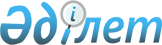 Міндетті әлеуметтік медициналық сақтандыру туралыҚазақстан Республикасының Заңы 2015 жылғы 16 қарашадағы № 405-V ҚРЗ.
      ЗҚАИ-ның ескертпесі!
      Осы Заңның қолданысқа енгізілу тәртібін 41-баптан қараңыз. МАЗМҰНЫ
      Ескерту. Бүкіл мәтін бойынша "оралмандар", "оралмандардың" және "оралмандарды" деген сөздер тиісінше "қандастар", "қандастардың" және "қандастарды" деген сөздермен ауыстырылды - ҚР 13.05.2020 № 327-VI Заңымен ("Салық және бюджетке төленетін басқа да міндетті төлемдер туралы" ҚР Кодексіне (Салық кодексі) тиісті өзгерістер мен толықтырулар қолданысқа енгізілген күннен кейін қолданысқа енгізіледі).
      Осы Заң азаматтардың денсаулығын сақтауға конституциялық құқықтарын іске асыру мақсатында міндетті әлеуметтік медициналық сақтандыру жүйесінде туындайтын қоғамдық қатынастарды реттейді. 1-тарау. ЖАЛПЫ ЕРЕЖЕЛЕР1-бап. Осы Заңда пайдаланылатын негізгі ұғымдар
      Осы Заңда мынадай негізгі ұғымдар пайдаланылады:
      1) аударымдар – жұмыс берушілер өз қаражаты есебінен әлеуметтік медициналық сақтандыру қорына төлейтін, өздеріне аударымдар төлеу жүзеге асырылған медициналық көрсетілетін қызметтерді тұтынушыларға міндетті әлеуметтік медициналық сақтандыру жүйесіндегі медициналық көмекті алу құқығын беретін ақша;
      2) аударымдарды және (немесе) жарналарды төлеушілер (бұдан әрі – төлеушілер) – осы Заңда белгіленген тәртіппен аударымдарды және (немесе) жарналарды есептеуді, ұстап қалуды, әлеуметтік медициналық сақтандыру қорына аударуды, төлеуді жүзеге асыратын тұлғалар;
      3) әлеуметтік медициналық сақтандыру қоры (бұдан әрі - қор) - аударымдар мен жарналарды шоғырландыруды жүргізетін, сондай-ақ медициналық көмек көрсететін денсаулық сақтау субъектілерінің көрсетілетін қызметтерін медициналық көрсетілетін қызметтерді сатып алу шартында көзделген көлемдерде және талаптармен сатып алу мен оларға ақы төлеуді және Қазақстан Республикасының заңдарында айқындалған өзге де функцияларды жүзеге асыратын коммерциялық емес ұйым;
      4) денсаулық сақтау саласындағы уәкілетті орган (бұдан әрі – уәкілетті орган) – Қазақстан Республикасы азаматтарының денсаулығын сақтау, медицина және фармацевтика ғылымы, медициналық және фармацевтикалық білім беру, халықтың санитариялық-эпидемиологиялық саламаттылығы, дәрілік заттар мен медициналық бұйымдардың айналысы, медициналық қызметтер (көмек) көрсетудің сапасы саласында басшылықты және салааралық үйлестіруді жүзеге асыратын орталық атқарушы орган;
      5) денсаулық сақтау субъектілері – денсаулық сақтау ұйымдары, сондай-ақ жекеше медициналық практикамен және фармацевтикалық қызметпен айналысатын жеке тұлғалар;
      6) денсаулық сақтау субъектілерінен көрсетілетін қызметтерді сатып алу – медициналық көрсетілетін қызметтерді сатып алуды жоспарлау, таңдау, шартын жасасу және орындау;
      7) жарналар – осы Заңның 14-бабының 2-тармағында көрсетілген жарналарды төлеушілер қорға төлейтін және медициналық көрсетілетін қызметтерді тұтынушыларға міндетті әлеуметтік медициналық сақтандыру жүйесіндегі медициналық көмекті алу құқығын беретін ақша;
      7-1) жеке практикамен айналысатын адам – жекеше нотариус, жеке сот орындаушысы, адвокат, кәсіпқой медиатор;
      7-2) инвестициялық кіріс – қор активтерін инвестициялау нәтижесінде алынған олардың ақшалай көріністегі өсімі;
      8) қордың активтері - қордың қызметін қамтамасыз етуге арналған комиссиялық сыйақыны шегергендегі аударымдар және жарналар, аударымдарды және (немесе) жарналарды төлеу мерзімі өтіп кеткендігі үшін алынған өсімпұл, инвестициялық кіріс, сондай-ақ Қазақстан Республикасының заңнамасында тыйым салынбаған, қорға түсетін өзге де түсімдер;
      9) медициналық көрсетілетін қызметтердің сапасы жөніндегі біріккен комиссия (бұдан әрі – біріккен комиссия) – клиникалық хаттамаларды, медициналық білім беру, дәрілік қамтамасыз ету стандарттарын, денсаулық сақтау саласында көрсетілетін қызметтердің сапасы мен қолжетімділігін бақылау жүйесінің стандарттарын жетілдіру жөніндегі ұсынымдарды тұжырымдау үшін құрылатын уәкілетті органның жанындағы консультациялық-кеңесші орган;
      10) медициналық көрсетілетін қызметтерді сатып алу шарты (бұдан әрі – көрсетілетін қызметтерді сатып алу шарты) – тегін медициналық көмектің кепілдік берілген көлемі шеңберінде және (немесе) міндетті әлеуметтік медициналық сақтандыру жүйесінде медициналық көмек көрсетуді көздейтін, қор мен денсаулық сақтау субъектісі арасындағы жазбаша нысандағы келісім;
      11) медициналық көрсетілетін қызметтерді тұтынушы – осы Заңға сәйкес міндетті әлеуметтік медициналық сақтандыру жүйесіндегі медициналық көмекті алуға құқығы бар жеке тұлға;
      12) міндетті әлеуметтік медициналық сақтандыру – әлеуметтік медициналық сақтандыру қорының активтері есебінен медициналық көрсетілетін қызметтерді тұтынушыларға медициналық көмек көрсету жөніндегі құқықтық, экономикалық және ұйымдастырушылық шаралар кешені;
      13) міндетті әлеуметтік медициналық сақтандыру жүйесі – міндетті әлеуметтік медициналық сақтандыру жүйесіне қатысушылар арасындағы қатынастарды реттейтін, мемлекет белгілейтін нормалар мен қағидалардың жиынтығы;
      14) міндетті әлеуметтік медициналық сақтандыру жүйесіндегі медициналық көмек – әлеуметтік медициналық сақтандыру қорының активтері есебінен медициналық көрсетілетін қызметтер тұтынушыларға ұсынылатын медициналық көмек көлемі;
      15) алып тасталды - ҚР 30.06.2017 № 80-VI Заңымен (алғашқы ресми жарияланған күнінен кейін күнтізбелік он күн өткен соң қолданысқа енгізіледі);

      16) алып тасталды - ҚР 30.06.2017 № 80-VI Заңымен (алғашқы ресми жарияланған күнінен кейін күнтізбелік он күн өткен соң қолданысқа енгізіледі);


      17) "Азаматтарға арналған үкімет" мемлекеттік корпорациясы (бұдан әрі – Мемлекеттік корпорация) – Қазақстан Республикасының заңнамасына сәйкес мемлекеттік қызметтер көрсету, "бір терезе" қағидаты бойынша мемлекеттік қызметтер көрсетуге өтініштер қабылдау және көрсетілетін қызметті алушыға олардың нәтижелерін беру жөніндегі жұмысты ұйымдастыру үшін, сондай-ақ электрондық нысанда мемлекеттік қызметтер көрсету үшін Қазақстан Республикасы Үкіметінің шешімі бойынша құрылған заңды тұлға.
      Ескерту. 1-бапқа өзгерістер енгізілді - ҚР 30.06.2017 № 80-VI (алғашқы ресми жарияланған күнінен кейін күнтізбелік он күн өткен соң қолданысқа енгізіледі); 25.12.2017 № 122-VI (01.01.2018 бастап қолданысқа енгізіледі); 26.12.2018 № 203-VI (алғашқы ресми жарияланған күнінен кейін күнтізбелік он күн өткен соң қолданысқа енгізіледі); 28.12.2018 № 211-VІ (алғашқы ресми жарияланған күнінен кейін күнтізбелік он күн өткен соң қолданысқа енгізіледі); 24.06.2021 № 52-VII (алғашқы ресми жарияланған күнінен кейін күнтізбелік он күн өткен соң қолданысқа енгізіледі) Заңдарымен.

2-бап. Осы Заңның қолданылу аясы
      1. Алып тасталды - ҚР 30.06.2017 № 80-VI Заңымен (алғашқы ресми жарияланған күнінен кейін күнтізбелік он күн өткен соң қолданысқа енгізіледі).
      2. Қазақстан Республикасының аумағында тұрақты тұратын шетелдіктер мен азаматтығы жоқ адамдар, сондай-ақ қандастар, егер осы Заңда өзгеше көзделмесе, Қазақстан Республикасының азаматтарымен міндетті әлеуметтік медициналық сақтандыру жүйесіндегі құқықтарды тең дәрежеде пайдаланады және міндеттерді атқарады.
      3. Егер заңдарда немесе халықаралық шарттарда өзгеше көзделмесе, Қазақстан Республикасының аумағында уақытша болатын шетелдіктер мен олардың отбасы мүшелері міндетті әлеуметтік медициналық сақтандыру жүйесіндегі құқықтарды Қазақстан Республикасы ратификациялаған халықаралық шарттың талаптарына сәйкес Қазақстан Республикасының азаматтарымен тең дәрежеде пайдаланады және міндеттерді атқарады.
      Шетелдіктердің бірге тұратын жұбайы (зайыбы) және балалары олардың отбасы мүшелері болып табылады.
      Ескерту. 2-бапқа өзгерістер енгізілді - ҚР 30.06.2017 № 80-VI (алғашқы ресми жарияланған күнінен кейін күнтізбелік он күн өткен соң қолданысқа енгізіледі); 07.07.2020 № 361-VI (алғашқы ресми жарияланған күнінен кейін күнтізбелік он күн өткен соң қолданысқа енгізіледі) Заңдарымен.

3-бап. Қазақстан Республикасының міндетті әлеуметтік медициналық сақтандыру туралы заңнамасы
      1. Қазақстан Республикасының міндетті әлеуметтік медициналық сақтандыру туралы заңнамасы Қазақстан Республикасының Конституциясына негізделеді және осы Заң мен Қазақстан Республикасының өзге де нормативтік құқықтық актілерінен тұрады.
      2. Егер Қазақстан Республикасы ратификациялаған халықаралық шартта осы Заңда қамтылғаннан өзгеше қағидалар белгіленсе, онда халықаралық шарттың қағидалары қолданылады.
      3. Қазақстан Республикасының міндетті әлеуметтік медициналық сақтандыру туралы заңнамасымен реттелген құқықтық қатынастарға Қазақстан Республикасының сақтандыру және сақтандыру қызметі туралы заңнамасының күші қолданылмайды.4-бап. Міндетті әлеуметтік медициналық сақтандыру қағидаттары
      Міндетті әлеуметтік медициналық сақтандыру:
      1) Қазақстан Республикасының міндетті әлеуметтік медициналық сақтандыру туралы заңнамасын сақтау және орындау;
      2) аударымдарды және (немесе) жарналарды төлеудің міндеттілігі;
      3) мемлекеттің, жұмыс берушілердің және азаматтардың ортақ жауапкершілігі;
      4) көрсетілетін медициналық көмектің қолжетімділігі және сапасы;
      5) қордың активтерін тек қана міндетті әлеуметтік медициналық сақтандыру жүйесінде медициналық көмек көрсетуге пайдалану;
      6) қор қызметіндегі жариялылық қағидаттарына негізделеді.5-бап. Міндетті әлеуметтік медициналық сақтандыру жүйесіндегі медициналық көмекке құқық
      1. Міндетті әлеуметтік медициналық сақтандыру жүйесіндегі медициналық көмекке өздері үшін қорға аударымдар және (немесе) жарналар төлеу жүзеге асырылған, сондай-ақ осы Заңның 28-бабының 7-тармағына сәйкес қорға жарналар төлеуден босатылған адамдардың құқығы бар. 
      2. Аударымдарды және (немесе) жарналарды төлемеген жағдайда адамдар міндетті әлеуметтік медициналық сақтандыру жүйесіндегі медициналық көмекті осындай аударымдарды және (немесе) жарналарды төлеу тоқтатылған кезден бастап үш айдан артық алмайды. Бұл құқық адамдарды төленбеген кезең үшін қорға жарналар төлеу міндетінен босатпайды.
      Осындай жарналарды төлеу тоқтатылған кезден бастап үш ай өткеннен кейін төленетін жарналар сомалары төленбеген кезең есебіне есепке жатқызылуға жатады.
      ЗҚАИ-ның ескертпесі!

      2-1-тармақ 01.01.2024 дейін қолданыста болады - ҚР 26.12.2018 № 203-VI Заңымен.


      2-1. Осы баптың 2-тармағының ережелері "Салық және бюджетке төленетін басқа да міндетті төлемдер туралы" Қазақстан Республикасы Кодексінің (Салық кодексі) 774-бабына сәйкес бірыңғай жиынтық төлемді төлеушілер болып табылатын жеке тұлғаларға қолданылмайды.
      2-2. 01.07.2021 дейін қолданыста болды - ҚР 13.11.2015 № 405-V Заңымен.


      3. Қорға өздері үшін аударымдар және (немесе) жарналар төленбеген адамдар міндетті әлеуметтік медициналық сақтандыру жүйесіндегі медициналық көмекке құқық алу үшін қорға төленбеген кезең үшін жарналар төлеуге міндетті, бірақ олар республикалық бюджет туралы заңда ағымдағы қаржы жылына белгіленген жалақының ең төмен мөлшерінің 5 пайызы мөлшерінде төлем күнінің алдындағы он екі айдан аспауға тиіс.
      Егер кезең төленбеген кезеңді есептеу кезінде:
      1) 2020 жылғы 1 қаңтарға дейін туындаған;
      2) салықтар мен әлеуметтік төлемдердің Қазақстан Республикасының Үкіметі бекіткен мөлшерлемелеріне 0 түзету коэффициенті белгіленген қызмет түрлерінің тізбесіне жататын немесе Қазақстан Республикасы Үкіметінің актілеріне сәйкес халықтың өмірі мен денсаулығына қатер төндіретін немесе төндіруі мүмкін дағдарысты жағдайлар кезеңінде елдің экономикалық қауіпсіздігін қамтамасыз ету үшін қабылданған құқықтық актілердің ережелеріне сай жұмыс беруші міндетті әлеуметтік медициналық сақтандыруға аударымдар және (немесе) жарналар есептемеген және (немесе) төлемеген еңбек қызметі кезеңінде кіріс алған кезді қамтыса, есептелетін төленбеген кезеңге қосылмайды.
      ЗҚАИ-ның ескертпесі!

      3-1-тармақ 01.01.2024 дейін қолданыста болады - ҚР 26.12.2018 № 203-VI Заңымен.


      3-1. Міндетті әлеуметтік медициналық сақтандыру жүйесіндегі медициналық көмекке құқық алу үшін осы Заңның 14-бабы 2-тармағының 10) тармақшасында көзделген адамдар медициналық көмек алған күннің алдында кемінде үш ай қатарынан қорға жарналар төлеуге міндетті.
      4. Қорға өздері үшін аударымдар және (немесе) жарналар түспеген не қорға жарналар төлемеген адамдарға "Халық денсаулығы және денсаулық сақтау жүйесі туралы" Қазақстан Республикасының Кодексіне сәйкес тегін медициналық көмектің кепілдік берілген көлемі ұсынылады.
      Ескерту. 5-бап жаңа редакцияда - ҚР 30.06.2017 № 80-VI Заңымен (алғашқы ресми жарияланған күнінен кейін күнтізбелік он күн өткен соң қолданысқа енгізіледі); өзгеріс енгізілді - ҚР 25.12.2017 № 122-VI (01.01.2018 бастап қолданысқа енгізіледі); 26.12.2018 № 203-VI (01.01.2019 бастап қолданысқа енгізіледі); 28.12.2018 № 208-VI (01.01.2020 бастап қолданысқа енгізіледі); 24.06.2021 № 52-VII (алғашқы ресми жарияланған күнінен кейін күнтізбелік он күн өткен соң қолданысқа енгізіледі) Заңдарымен.

6-бап. Міндетті әлеуметтік медициналық сақтандыру жүйесінде денсаулық сақтау ұйымын таңдау құқығы
      1. Алып тасталды - ҚР 07.07.2020 № 361-VI Заңымен (алғашқы ресми жарияланған күнінен кейін күнтізбелік он күн өткен соң қолданысқа енгізіледі).
      2. Азаматтардың жоспарлы медициналық көмек алу жағдайларында міндетті әлеуметтік медициналық сақтандыру жүйесінде стационарлық көмек көрсететін медициналық ұйымды таңдауға құқығы бар.
      3. Міндетті әлеуметтік медициналық сақтандыру жүйесінде медициналық ұйымды таңдау құқығы азаматтарда міндетті әлеуметтік медициналық сақтандыру жүйесіндегі медициналық көмекке құқық алған кезден бастап туындайды.
      Ескерту. 6-бапқа өзгерістер енгізілді - ҚР 28.12.2018 № 208-VI (01.01.2020 бастап қолданысқа енгізіледі); 07.07.2020 № 361-VI (алғашқы ресми жарияланған күнінен кейін күнтізбелік он күн өткен соң қолданысқа енгізіледі) Заңдарымен.

7-бап. Міндетті әлеуметтік медициналық сақтандыру жүйесіндегі медициналық көмек
      Міндетті әлеуметтік медициналық сақтандыру жүйесінде медициналық көмек түрлері мен қызмет, дәрілік заттармен, медициналық бұйымдармен және арнайы тамақ өнімдерімен қамтамасыз ету "Халық денсаулығы және денсаулық сақтау жүйесі туралы" Қазақстан Республикасының Кодексіне сәйкес көрсетіледі.
      Ескерту. 7-бап жаңа редакцияда – ҚР 07.07.2020 № 361-VI Заңымен (алғашқы ресми жарияланған күнінен кейін күнтізбелік он күн өткен соң қолданысқа енгізіледі).

8-бап. Міндетті әлеуметтік медициналық сақтандыру қаражатының сақталуын қамтамасыз ету
      1. Мемлекет қор активтерінің сақталуына кепілдік береді.
      2. Қор активтерінің сақталуы:
      1) қордың қаржылық орнықтылығын қамтамасыз ететін нормалар мен лимиттерді белгілеу арқылы қордың қызметін реттеу;
      2) Қазақстан Республикасының Ұлттық Банкі арқылы инвестициялық қызметті жүзеге асыру;
      3) қордың активтерін инвестициялық басқару жөніндегі барлық операцияларды Қазақстан Республикасының Ұлттық Банкінде есепке алу;
      4) қордың меншікті қаражаты мен активтерін бөлек есепке алуды жүргізу;
      5) жыл сайынғы тәуелсіз аудит жүргізу;
      6) қордың тұрақты қаржылық есептілікті Қазақстан Республикасының бухгалтерлік есеп пен қаржылық есептілік туралы заңнамасында белгіленген тәртіппен ұсынуы;
      7) қордың активтерін инвестициялау үшін қаржы құралдарының тізбесін айқындау арқылы қамтамасыз етіледі. 2-тарау. МІНДЕТТІ ӘЛЕУМЕТТІК МЕДИЦИНАЛЫҚ САҚТАНДЫРУ ЖҮЙЕСІН МЕМЛЕКЕТТІК РЕТТЕУ9-бап. Міндетті әлеуметтік медициналық сақтандыру жүйесін мемлекеттік реттеуді жүзеге асыратын мемлекеттік органдар
      Міндетті әлеуметтік медициналық сақтандыру жүйесін мемлекеттік реттеуді:
      1) Қазақстан Республикасының Үкіметі;
      2) уәкілетті орган;
      3) облыстардың, республикалық маңызы бар қалалардың және астанының жергілікті атқарушы органдары жүзеге асырады.10-бап. Қазақстан Республикасы Үкіметінің құзыреті
      Қазақстан Республикасының Үкіметі:
      1) міндетті әлеуметтік медициналық сақтандыру жүйесіндегі медициналық көмектің тізбесін бекітеді;
      2) Қазақстан Республикасының заңдарында көзделген тәртіппен қорды құру, қайта ұйымдастыру немесе тарату туралы шешімдер қабылдайды;
      3) қордың активтерін инвестициялау үшін қаржылық құралдардың тізбесін айқындайды;
      4) қордың күтпеген шығыстарды жабуға арналған резервінің мөлшерін белгілейді;
      5) қордың қаржылық орнықтылығын қамтамасыз ететін нормалар мен лимиттерді белгілейді;
      5-1) қордың күтпеген шығыстарды жабуға арналған резервін қалыптастыру және пайдалану тәртібін айқындайды;
      5-2) осы Заңның 26-бабының 1-тармағында аталған адамдардың санаттары бойынша және Еуразиялық экономикалық одаққа мүше мемлекеттерден Қазақстан Республикасының аумағында уақытша болатын және еңбекші көшіп-қонушылар болып табылатын шетелдіктер, сондай-ақ олардың отбасы мүшелері бойынша деректерді міндетті әлеуметтік медициналық сақтандырудың ақпараттық жүйесіне одан әрі беру үшін Мемлекеттік корпорацияға ұсынуға жауапты мемлекеттік органдардың тізбесін айқындайды;
      6) өзіне Қазақстан Республикасының Конституциясымен, осы Заңмен, Қазақстан Республикасының өзге де заңдарымен және Қазақстан Республикасы Президентінің актілерімен жүктелген өзге де функцияларды орындайды.
      Ескерту. 10-бапқа өзгеріс енгізілді - ҚР 30.06.2017 № 80-VI (алғашқы ресми жарияланған күнінен кейін күнтізбелік он күн өткен соң қолданысқа енгізіледі); 24.06.2021 № 52-VII (алғашқы ресми жарияланған күнінен кейін күнтізбелік он күн өткен соң қолданысқа енгізіледі) Заңдарымен.

11-бап. Уәкілетті органның құзыреті
      Уәкілетті орган:
      1) міндетті әлеуметтік медициналық сақтандыруға аударымдарды және (немесе) жарналарды есептеу (ұстап қалу) және аудару тәртібі мен мерзімдерін айқындайды;
      2) алып тасталды - ҚР 30.06.2017 № 80-VI Заңымен (алғашқы ресми жарияланған күнінен кейін күнтізбелік он күн өткен соң қолданысқа енгізіледі);


      2-1) міндетті әлеуметтік медициналық сақтандыру жүйесіндегі медициналық көрсетілетін қызметтерге тарифтерді қалыптастыру тәртібі мен әдістемесін әзірлейді және айқындайды;
      3) қордың күтпеген шығыстарды жабуға арналған резервінің мөлшерін әзірлейді;
      3-1) қордың күтпеген шығыстарды жабуға арналған резервін қалыптастыру және пайдалану тәртібін әзірлейді;
      4) қордың қаржылық орнықтылығын қамтамасыз ететін нормалар мен лимиттерді әзірлейді;
      5) қордың қызметін қамтамасыз етуге жіберілетін, қордың активтерінен алынатын комиссиялық сыйақының пайыздық мөлшерлемесінің шекті шамасын белгілеу туралы ұсынысты жыл сайын әзірлейді;
      6) қордың активтерін инвестициялау үшін қаржы құралдарының тізбесін әзірлейді;
      7) бақылау функцияларын қамтамасыз ету үшін қордың қаржылық және өзге де есептілігінің тізбесін, нысандарын, оларды ұсыну мерзімдерін әзірлейді және бекітеді;
      8) қордың қаржылық орнықтылығын талдауды, бағалауды және бақылауды жүзеге асырады;
      9) Қазақстан Республикасының заңдарында белгіленген тәртіппен қордың қызметін ішкі бақылауды жүзеге асырады;
      10) қордың қызметі туралы мәліметтерді, сондай-ақ мемлекеттік органдар мен ұйымдардан өзінің бақылау функцияларын жүзеге асыру үшін қажетті мәліметтерді алуға құқылы;
      11) алып тасталды - ҚР 28.12.2018 № 208-VI Заңымен (алғашқы ресми жарияланған күнінен кейін күнтізбелік он күн өткен соң қолданысқа енгізіледі);


      12) осы Заңда, Қазақстан Республикасының өзге де заңдарында, Қазақстан Республикасының Президенті мен Қазақстан Республикасы Үкіметінің актілерінде көзделген өзге де өкілеттіктерді жүзеге асырады.
      Ескерту. 11-бапқа өзгерістер енгізілді - ҚР 06.04.2016 № 483-V (алғашқы ресми жарияланған күнінен кейін күнтізбелік он күн өткен соң қолданысқа енгізіледі); 30.06.2017 № 80-VI (алғашқы ресми жарияланған күнінен кейін күнтізбелік он күн өткен соң қолданысқа енгізіледі); 28.12.2018 № 208-VI (алғашқы ресми жарияланған күнінен кейін күнтізбелік он күн өткен соң қолданысқа енгізіледі) Заңдарымен.

12-бап. Облыстардың, республикалық маңызы бар қалалардың және астананың жергілікті атқарушы органдарының құзыреті
      Облыстардың, республикалық маңызы бар қалалардың және астананың жергілікті атқарушы органдары:
      1) Қазақстан Республикасы азаматтарының, қандастардың, сондай-ақ Қазақстан Республикасының аумағында тұрақты тұратын шетелдіктер мен азаматтығы жоқ адамдардың міндетті әлеуметтік медициналық сақтандыру жүйесіндегі медициналық көмекке құқықтарының іске асырылуын қамтамасыз етеді;
      2) міндетті әлеуметтік медициналық сақтандыру жүйесіндегі медициналық көмектің жоспарлануын қамтамасыз етеді;
      3) міндетті әлеуметтік медициналық сақтандыру жүйесіндегі медициналық көмек шеңберінде жоғары технологиялы медициналық көрсетілетін қызметтерді алу үшін тұрақты тұратын елді мекеннен тыс жерлерге шығатын азаматтардың жекелеген санаттарына ел ішінде жол жүру ақысын облыстардың, республикалық маңызы бар қалалардың және астананың жергілікті өкілді органдары айқындайтын тізбе бойынша төлейді;
      4) жергілікті мемлекеттік басқару мүдделерінде Қазақстан Республиксының заңнамасымен жергілікті атқарушы органдарға жүктелетін өзге де өкілеттіктерді жүзеге асырады.
      Ескерту. 12-бапқа өзгеріс енгізілді - ҚР 30.06.2017 № 80-VI Заңымен (алғашқы ресми жарияланған күнінен кейін күнтізбелік он күн өткен соң қолданысқа енгізіледі).

 3-тарау. МІНДЕТТІ ӘЛЕУМЕТТІК МЕДИЦИНАЛЫҚ САҚТАНДЫРУ ЖҮЙЕСІНЕ ҚАТЫСУШЫЛАР13-бап. Міндетті әлеуметтік медициналық сақтандыру жүйесіне қатысушылар
      Міндетті әлеуметтік медициналық сақтандыру жүйесіне қатысушылар:
      1) төлеушілер;
      2) медициналық көрсетілетін қызметтерді тұтынушылар;
      3) денсаулық сақтау субъектілері;
      4) уәкілетті орган;
      5) Қазақстан Республикасының Ұлттық Банкі;
      6) қор;
      7) Мемлекеттік корпорация;
      8) өзге де уәкілетті органдар болып табылады.14-бап. Төлеушілер
      1. Қазақстан Республикасында қызметін тұрақты мекеме, сондай-ақ шетелдік заңды тұлғалардың филиалдары, өкілдіктері арқылы жүзеге асыратын шетелдік заңды тұлғаларды қоса алғанда, осы Заңның 6-тарауында белгіленген тәртіппен аударымдар мен жарналарды есептейтін (ұстап қалатын) және қорға аударатын жұмыс берушілер аударымдарды төлеушілер болып табылады.
      2. Мыналар жарналарды төлеушілер болып табылады: 
      1) мемлекет;
      2) әскери қызметшілерді, құқық қорғау, арнаулы мемлекеттік органдардың қызметкерлерін қоспағанда, жұмыскерлер, оның ішінде мемлекеттік және азаматтық қызметшілер;
      3) дара кәсіпкерлер;
      4) жеке практикамен айналысатын адамдар;
      5) алып тасталды - ҚР 26.12.2018 № 203-VI (01.01.2019 бастап қолданысқа енгізіледі) Заңымен;

      6) алып тасталды - ҚР 26.12.2018 № 203-VI (01.01.2019 бастап қолданысқа енгізіледі) Заңымен;

      7) алып тасталды - ҚР 26.12.2018 № 203-VI (01.01.2019 бастап қолданысқа енгізіледі) Заңымен;


      8) Қазақстан Республикасының заңнамасына сәйкес салық агентімен жасалған азаматтық-құқықтық сипаттағы шарттар бойынша кіріс алатын жеке тұлғалар (бұдан әрі – азаматтық-құқықтық сипаттағы шарттар бойынша кіріс алатын жеке тұлғалар);
      9) мыналарды:
      осы тармақтың бірінші бөлігінің 2), 8) және 10) тармақшаларында;
      Қазақстан Республикасының салық заңнамасына сәйкес салықтық есептілікті ұсынуды тоқтата тұрғандардан немесе әрекетсіз деп танылғандардан басқа, осы тармақтың бірінші бөлігінің 3) тармақшасында;
      Қазақстан Республикасының салық заңнамасына сәйкес салықтық есептілікті ұсынуды тоқтата тұрғандардан басқа, сондай-ақ Қазақстан Республикасының заңнамасында белгіленген тәртіппен Қазақстан Республикасының шегінен тыс жерге тұрақты тұруға кеткен Қазақстан Республикасының азаматтарынан және Қазақстан Республикасында өздері үшін аударымдар және (немесе) жарналар төлеу жүзеге асырылатын азаматтардан басқа, осы тармақтың бірінші бөлігінің 4) тармақшасында аталған адамдарды қоспағанда, жарналарды дербес төлейтін адамдар, оның ішінде Қазақстан Республикасының шегінен тыс жерге кеткен Қазақстан Республикасының азаматтары (бұдан әрі – дербес төлеушілер);
      ЗҚАИ-ның ескертпесі!

      10) тармақша 01.01.2024 дейін қолданыста болады - ҚР 26.12.2018 № 203-VI Заңымен.


      10) "Салық және бюджетке төленетін басқа да міндетті төлемдер туралы" Қазақстан Республикасы Кодексінің (Салық кодексі) 774-бабына сәйкес бірыңғай жиынтық төлемді төлеушілер болып табылатын жеке тұлғалар.
      Қазақстан Республикасының аумағында тұрақты тұратын адамдар мен қандастарды қоспағанда, егер Қазақстан Республикасы ратификациялаған халықаралық шарттарда өзгеше көзделмесе, шетелдіктер мен азаматтығы жоқ адамдар жарналарды төлеушілер болып табылмайды.
      3. Жұмыскерлердің, оның ішінде мемлекеттік және азаматтық қызметшілердің жарналарын есептеуді (ұстап қалуды) және қорға аударуды жұмыс берушілер жұмыскерлердің, оның ішінде мемлекеттік және азаматтық қызметшілердің кірістері есебінен жүзеге асырады.
      4. Азаматтық-құқықтық сипаттағы шарттар бойынша кіріс алатын жеке тұлғалардың жарналарын есептеуді (ұстап қалуды) және қорға аударуды Қазақстан Республикасының салық заңнамасында айқындалған салық агенттері (бұдан әрі – салық агенті) осындай жеке тұлғалардың кірістері есебінен жүзеге асырады.
      4-1. Жеке практикамен айналысатын адамдардың, дара кәсіпкерлердің, дербес төлеушілердің жарналарын есептеуді және аударуды олардың өздері не олардың пайдасына үшінші тұлға жүзеге асырады.
      5. Төлеушілердің:
      1) аударымдардың және (немесе) жарналардың қате төленген сомаларын және (немесе) аударымдарды және (немесе) жарналарды уақтылы және (немесе) толық төлемегені үшін өсімпұлды қайтарып алуға;
      1-1) алдыңғы кезең үшін берешегі болмаған кезде аударымдардың және (немесе) жарналардың артық төленген сомаларын қайтарып алуға;
      2) аударымдардың және (немесе) жарналардың аударылған сомалары туралы қажетті ақпаратты қордан сұратуға және тегін алуға;
      3) осы Заңда көзделген өзге де құқықтарды іске асыруға құқығы бар.
      6. Төлеушілер (осы баптың 2-тармағы бірінші бөлігінің 2), 8), 9) және 10) тармақшаларында аталған тұлғаларды қоспағанда):
      1) аударымдарды және (немесе) жарналарды, сондай-ақ аударымдарды және (немесе) жарналарды уақтылы және (немесе) толық төлемегені үшін өсімпұлды уақтылы және толық көлемде есептеуге (ұстап қалуға) және аударуға;
      2) қорға төленетін аударымдардың және (немесе) жарналардың мөлшерлерін есептеу мен қайта есептеуді дербес жүзеге асыруға міндетті.
      7. Жұмыс берушілер, салық агенттері жұмыскерлерді, оның ішінде мемлекеттік және азаматтық қызметшілерді және азаматтық-құқықтық шарттар бойынша кіріс алатын жеке тұлғаларды жұмыскерлердің, оның ішінде мемлекеттік және азаматтық қызметшілердің және азаматтық-құқықтық шарттар бойынша кіріс алатын жеке тұлғалардың ай сайынғы жүргізілген аударымдары, сондай-ақ ұстап қалған және аударылған жарналары туралы хабардар етуге міндетті.
      8. Жұмыс берушілер ай сайын, есепті айдан кейінгі айдың 25-інен кешіктірмей, салықтар мен әлеуметтік төлемдердің Қазақстан Республикасының Үкіметі бекіткен мөлшерлемелеріне 0 түзету коэффициенті белгіленген қызмет түрлерінің тізбесіне жататын еңбек қызметі кезеңінде кіріс алған немесе Қазақстан Республикасы Үкіметінің актілеріне сәйкес халықтың өмірі мен денсаулығына қатер төндіретін немесе төндіруі мүмкін дағдарысты жағдайлар кезеңінде елдің экономикалық қауіпсіздігін қамтамасыз ету үшін қабылданған құқықтық актілердің ережелеріне сай өздері үшін міндетті әлеуметтік медициналық сақтандыруға аударымдар және (немесе) жарналар есептелмейтін және (немесе) төленбейтін қызметкерлердің тізімдерін қорға береді.
      Ескерту. 14-бапқа өзгерістер енгізілді - ҚР 30.06.2017 № 80-VI (алғашқы ресми жарияланған күнінен кейін күнтізбелік он күн өткен соң қолданысқа енгізіледі); 25.12.2017 № 122-VI (01.01.2018 бастап қолданысқа енгізіледі); 26.12.2018 № 203-VI (01.01.2019 бастап қолданысқа енгізіледі); 28.12.2018 № 208-VI (алғашқы ресми жарияланған күнінен кейін күнтізбелік он күн өткен соң қолданысқа енгізіледі); 24.06.2021 № 52-VII (алғашқы ресми жарияланған күнінен кейін күнтізбелік он күн өткен соң қолданысқа енгізіледі) Заңдарымен.

15-бап. Медициналық көрсетілетін қызметтерді тұтынушылар
      1. Медициналық көрсетілетін қызметтерді тұтынушылардың:
      1) уақтылы және сапалы медициналық көмек алуға;
      2) осы Заңға сәйкес міндетті әлеуметтік медициналық сақтандыру жүйесінде медициналық ұйымды таңдауға құқығы бар.
      2. Медициналық көрсетілетін қызметтерді тұтынушылар "Халық денсаулығы және денсаулық сақтау жүйесі туралы" Қазақстан Республикасының кодексінде көзделген пациенттердің құқықтарын пайдаланады.
      3. Медициналық көрсетілетін қызметтерді тұтынушылар "Халық денсаулығы және денсаулық сақтау жүйесі туралы" Қазақстан Республикасы кодексінің 90 және 92-баптарында көзделген міндеттерді, сондай-ақ Қазақстан Республикасының заңдарында көзделген өзге де міндеттерді атқарады.16-бап. Денсаулық сақтау субъектілері
      1. Міндетті әлеуметтік медициналық сақтандыру жүйесінде медициналық көмек көрсету кезінде денсаулық сақтау субъектілерінің:
      1) көрсетілетін қызметтерді сатып алу шарты бойынша міндеттемелерді орындау үшін басқа да денсаулық сақтау субъектілерімен қордың келісуі бойынша шарттар жасасуға;
      2) көрсетілетін қызметтерді сатып алу шартының талаптарын түсіндіру үшін қорға өтініш жасауға құқығы бар.
      2. Міндетті әлеуметтік медициналық сақтандыру жүйесінде медициналық көмек көрсету кезінде денсаулық сақтау субъектілері:
      1) міндетті әлеуметтік медициналық сақтандыру жүйесінің ақпараттық жүйелері мен электрондық ақпараттық ресурстарына деректерді енгізудің уақтылығын, анықтығын және дұрыстығын;
      2) міндетті әлеуметтік медициналық сақтандыру жүйесінің ақпараттық жүйелері мен электрондық ақпараттық ресурстарына қолжетімділікті;
      3) көрсетілетін қызметтерді сатып алу шарты талаптарының орындалуына мониторингті жүзеге асыру үшін қажетті ақпарат пен құжаттаманы қордың сұрау салуы бойынша беруге;
      4) көрсетілетін қызметтерді сатып алу шарты талаптарының орындалуын мониторингтеу үшін медициналық көмек көрсетуді жүзеге асыратын медициналық ұйымға қордың талап етуі бойынша кіруді қамтамасыз етуге міндетті.
      3. Міндетті әлеуметтік медициналық сақтандыру жүйесінде медициналық көмек көрсету кезінде денсаулық сақтау субъектілері "Халық денсаулығы және денсаулық сақтау жүйесі туралы" Қазақстан Республикасының кодексінде, сондай-ақ Қазақстан Республикасының заңдарында көзделген өзге міндеттерді атқарады.17-бап. Мемлекеттік корпорация
      1. Міндетті әлеуметтік медициналық сақтандыру жүйесіндегі мемлекеттік корпорация мемлекеттік монополияға жатқызылатын мынадай қызмет түрлерін жүзеге асырады:
      1) төлеушілерден қорға түсетін аударымдарды, жарналарды және (немесе) аударымдардың және (немесе) жарналардың уақтылы және (немесе) толық төленбегені үшін өсімпұлды өңдеуді және аударуды банктік үш күн ішінде жүзеге асырады;
      2) аударымдардың, жарналардың және (немесе) аударымдарды және (немесе) жарналарды уақтылы және (немесе) толық төлемегені үшін өсімпұлдың артық (қате) есепке жатқызылған сомаларын уәкілетті орган айқындаған тәртіппен төлеушілерге қайтаруды жүзеге асырады;
      3) аударымдардың және (немесе) жарналардың артық (қате) төленген сомаларын осы қаражат қордан Мемлекеттік корпорацияның шотына аударылған күннен бастап банктік үш күн ішінде төлеушілерге аударуды жүзеге асырады;
      4) осы Заңның 26-бабының 1-тармағында аталған адамдар үшін мемлекеттің міндетті әлеуметтік медициналық сақтандыру жарналарына арналған бюджет қаражатына ай сайынғы қажеттілікті қалыптастырады және уәкілетті органға қажеттілік туралы өтінімдер жібереді.
      2. Міндетті әлеуметтік медициналық сақтандыру жүйесіндегі мемлекеттік корпорация мемлекеттік монополиямен технологиялық байланысты мынадай қызмет түрлерін жүзеге асырады:
      1) өздері үшін аударымдар және (немесе) жарналар төленген, сондай-ақ осы Заңның 26-бабының 1-тармағына сәйкес мемлекеттің жарналар төлеуі көзделген жеке тұлғалардың дерекқорын жаңартып отырады;
      2) жеке сәйкестендіру нөмірлері негізінде аударымдарды және (немесе) жарналарды дербестендірілген есепке алуды және ақпараттық жүйелерді интеграциялау арқылы мемлекеттік органдар мен мемлекеттік кіріс органдарының ақпараттық жүйелерімен еңбек жөніндегі уәкілетті мемлекеттік органның ақпараттық жүйесі негізінде аударымдардың және (немесе) жарналардың түсімдерін салыстыруды жүзеге асырады;
      3) салықтардың және бюджетке төленетін басқа да міндетті төлемдердің келіп түсуін қамтамасыз ету саласындағы басшылықты жүзеге асыратын уәкілетті мемлекеттік органға төлеушілердің түскен және қайтарып алған аударымдары мен жарналарының тізілімдерін ұсынады; 
      4) міндетті әлеуметтік медициналық сақтандыру жүйесінің қатысушыларына Қазақстан Республикасы заңнамасының аударымдардың және (немесе) жарналардың жай-күйі мен қозғалысы туралы ақпараттың құпиялылығын қамтамасыз ету жөніндегі талаптарын ескере отырып, Мемлекеттік корпорация қызметінің түрлеріне сәйкес ақпараттық көрсетілетін қызметтерді ұсынады;
      5) қорға міндетті әлеуметтік медициналық сақтандыру жүйесіндегі ақпараттық жүйелерден ақпарат береді;
      6) Қазақстан Республикасының заңдарында көзделген жағдайлардан басқа кезде, аударымдардың және (немесе) жарналардың жай-күйі мен қозғалысы туралы ақпараттың құпиялылығын қамтамасыз етеді;
      7) аударымдарды және (немесе) жарналарды аударуды, төлеуді, олардың артық (қате) төленген сомаларын қайтаруды жүзеге асыру мәселелері бойынша қажетті түсініктемелер береді;
      8) аударымдардың және (немесе) жарналардың артық (қате) төленген сомаларын қайтаруды жүзеге асыру үшін құжаттарды қалыптастырады және қорға береді;
      9) өздері үшін мемлекет жарналар төлейтін адамдардың әлеуметтік мәртебесін жаңартып отыру жөніндегі мемлекеттік қызметтер көрсетуді "бір терезе" қағидаты бойынша қамтамасыз етеді.
      3. Қазақстан Республикасының Ұлттық Банкін қоспағанда, орталық атқарушы органдар және Қазақстан Республикасының Президентіне тікелей бағынатын және есеп беретін мемлекеттік органдар Қазақстан Республикасының ақпараттандыру туралы және мемлекеттік құпиялар туралы заңнамасында көзделген талаптардың сақталуын ескере отырып, өздерінің қарамағындағы ақпараттық жүйелерге Мемлекеттік корпорацияның өз құзыреті шегінде қол жеткізуін қамтамасыз етеді.
      Мемлекеттік корпорация Қазақстан Республикасының ақпараттандыру туралы және мемлекеттік құпиялар туралы заңнамасында көзделген талаптарға сәйкес осы тармақтың бірінші бөлігін іске асыру шеңберінде келіп түсетін мәліметтердің қорғалуын қамтамасыз ету бойынша қажетті жағдайлар жасауға міндетті.
      Мемлекеттік органдардың ақпараттық жүйелерінен алынатын мәліметтерге Мемлекеттік корпорацияның қол жеткізуі және оларды пайдалануы уәкілетті мемлекеттік органдардың бірлескен нормативтік құқықтық актісінде айқындалған тәртіппен қамтамасыз етіледі.
      4. Мемлекеттік корпорация аударымдарды және (немесе) жарналарды есепке алу, аудару, қайтару мәселелері бойынша қормен өзара іс-қимыл жасайды.
      5. Мемлекеттік корпорация өндіретін және (немесе) өткізетін тауарларға (жұмыстарға, көрсетілетін қызметтерге) бағаларды уәкілетті органмен және монополияға қарсы органмен келісу бойынша, орталық мемлекеттік органдар арасынан Қазақстан Республикасы Үкіметінің шешімімен айқындалатын уәкілетті орган белгілейді.
      Ескерту. 17-бап жаңа редакцияда - ҚР 28.12.2018 № 208-VI (алғашқы ресми жарияланған күнінен кейін күнтізбелік он күн өткен соң қолданысқа енгізіледі); өзгеріс енгізілді – ҚР 24.06.2021 № 52-VII (алғашқы ресми жарияланған күнінен кейін күнтізбелік он күн өткен соң қолданысқа енгізіледі) Заңдарымен.

 4-тарау. ӘЛЕУМЕТТІК МЕДИЦИНАЛЫҚ САҚТАНДЫРУ ҚОРЫ18-бап. Қордың мәртебесі мен активтері
      1. Қор жалғыз құрылтайшысы мен акционері Қазақстан Республикасының Үкіметі болып табылатын, акционерлік қоғамның ұйымдық-құқықтық нысанындағы коммерциялық емес ұйым болып табылады.
      2. Қордың органдары:
      1) жоғары орган – жалғыз акционер;
      2) басқару органы – директорлар кеңесі;
      3) атқарушы орган — басқарма;
      4) қордың жарғысына сәйкес өзге де органдар болып табылады.
      3. Қор ішкі аудит қызметін құрады.
      4. Қордың активтері:
      1) аударымдар, жарналар, аударымдарды және (немесе) жарналарды төлеу мерзімі өтіп кеткендігі үшін алынған өсімпұл, қордың қызметін қамтамасыз етуге арналған комиссиялық сыйақыны шегергендегі инвестициялық кіріс;
      2) қорға түсетін, Қазақстан Республикасының заңнамасында тыйым салынбаған өзге де түсімдер есебінен қалыптастырылады.
      5. Қордың активтері Қазақстан Республикасының Ұлттық Банкінде ашылған шоттарда орналастырылады және олар тек қана мынадай:
      1) міндетті әлеуметтік медициналық сақтандыру жүйесінде медициналық көмек көрсету бойынша денсаулық сақтау субъектілерінің көрсетілетін қызметтеріне ақы төлеу;
      2) тізбесін Қазақстан Республикасының Үкіметі айқындайтын қаржы құралдарына орналастыру;
      3) аударымдардың және (немесе) жарналардың артық төленген сомаларын, қате есепке жазылған өзге де қаражатты қайтару мақсаттарына пайдаланылуы мүмкін.
      6. Қордың активтері:
      1) кепіл нысанасы бола алмайды;
      2) оларды кредиторлардың талабы бойынша өндіріп алуға болмайды;
      3) мүлікке тыйым салу немесе өзгеше түрде ауыртпалық салу нысанасы бола алмайды;
      4) оларды қордың және үшінші тұлғалардың міндеттемелері бойынша инкассолық өкіммен өндіріп алуға болмайды;
      5) осы Заңның 21-бабында көзделген жағдайларды қоспағанда, оларды сенімгерлік басқаруға беруге болмайды;
      6) мерзімінде орындалмаған салық міндеттемесінің орындалуын қамтамасыз ету нысанасы бола алмайды.
      Ескерту. 18-бапқа өзгеріс енгізілді - ҚР 30.06.2017 № 80-VI Заңымен (алғашқы ресми жарияланған күнінен кейін күнтізбелік он күн өткен соң қолданысқа енгізіледі).

19-бап. Қордың қызметі
      1. Қор өзінің қызметін қордың активтерінен алынатын комиссиялық сыйақы есебінен жүзеге асырады. Комиссиялық сыйақының пайыздық мөлшерлемесінің шекті шамасын жыл сайын Қазақстан Республикасының Үкіметі белгілейді.
      2. Қордың меншікті қаражаты (мүлкі) қордың жарғылық капиталынан, комиссиялық сыйақыдан және Қазақстан Республикасының заңнамасында тыйым салынбаған, қорға түсетін өзге де түсімдерден құралады және солардан тұрады.
      3. Қор мемлекеттік монополияға жататын мынадай қызмет түрлерін: 
      1) аударымдар мен жарналарды шоғырландыруды;
      2) міндетті әлеуметтік медициналық сақтандыру жүйесінде медициналық көмек көрсету бойынша денсаулық сақтау субъектілерінің көрсетілетін қызметтеріне ақы төлеуді;
      3) "Халық денсаулығы және денсаулық сақтау жүйесі туралы" Қазақстан Республикасының Кодексіне сәйкес қызметтің өзге түрлерін жүзеге асырады.
      4. Қор мемлекеттік монополиямен технологиялық байланысты мынадай қызмет түрлерін:
      1) міндетті әлеуметтік медициналық сақтандыру шеңберінде медициналық көрсетілетін қызметтерді тұтынушыларды есепке алуды жүргізуді;
      2) міндетті әлеуметтік медициналық сақтандыру жүйесінде медициналық көмек көрсетуді жүзеге асыратын денсаулық сақтау субъектілерін есепке алуды жүргізуді;
      3) міндетті әлеуметтік медициналық сақтандыру жүйесінің ақпараттық жүйесі мен электрондық ақпараттық ресурстарын құру және дамыту жөніндегі жобаны басқаруды жүзеге асырады.
      5. Мемлекеттік монополия субъектісі өндіретін және (немесе) өткізетін тауарларға (жұмыстарға, көрсетілетін қызметтерге) бағаларды монополияға қарсы органмен келісу бойынша уәкілетті орган белгілейді.
      6. Қордың қызметіне осы Заңда реттелмеген бөлігінде Қазақстан Республикасының акционерлік қоғамдар туралы заңнамасы қолданылады.
      Ескерту. 19-бапқа өзгерістер енгізілді - ҚР 30.06.2017 № 80-VI (алғашқы ресми жарияланған күнінен кейін күнтізбелік он күн өткен соң қолданысқа енгізіледі); 25.06.2020 № 347-VI (алғашқы ресми жарияланған күнінен кейін күнтізбелік он күн өткен соң қолданысқа енгізіледі) Заңдарымен.

20-бап. Қордың құқықтары мен міндеттері
      1. Қордың:
      1) өзінің қызметін жүзеге асыру үшін қордың активтерінен комиссиялық сыйақы алуға;
      2) көрсетілетін қызметтерді сатып алу шарты талаптарының орындалуына мониторингті жүзеге асыру үшін қажетті ақпарат пен құжаттаманы міндетті әлеуметтік медициналық сақтандыру жүйесіне қатысушылардан сұратуға және алуға;
      3) медициналық көмек көрсетуді жүзеге асыратын денсаулық сақтау субъектісіне бару арқылы көрсетілетін қызметтерді сатып алу шарты талаптарының орындалуына мониторингті жүзеге асыруға;
      4) Қазақстан Республикасының аумағында Қазақстан Республикасының заңнамасында белгіленген тәртіппен филиалдар мен өкілдіктер құруға;
      5) міндетті әлеуметтік медициналық сақтандыру жүйесіндегі медициналық көмек тізбесін және міндетті әлеуметтік медициналық сақтандыру жүйесіндегі медициналық көмек шеңберінде көрсетілетін медициналық қызметтерге арналған тарифтердің мөлшерлерін қалыптастыру жөніндегі ұсыныстарды тұжырымдауға;
      6) халық пен денсаулық сақтау ұйымдарының арасында міндетті әлеуметтік медициналық сақтандыру мәселелері бойынша консультациялық және түсіндіру жұмысын жүргізуге;
      7) Қазақстан Республикасының заңнамасында көзделген өзге де құқықтарды жүзеге асыруға құқығы бар.
      2. Қор:
      1) міндетті әлеуметтік медициналық сақтандыруға арналған аударымдар мен жарналарды шоғырландыруды жүзеге асыруға;
      2) көрсетілетін қызметтерді сатып алу шартының талаптарымен денсаулық сақтау субъектілерінің көрсетілетін қызметтеріне уақтылы ақы төленуін қамтамасыз етуге;
      3) қордың уақытша бос тұрған қаражатын Қазақстан Республикасының Ұлттық Банкі арқылы қаржы құралдарына орналастыруға;
      4) жыл сайынғы тәуелсіз аудиттің жүргізілуін қамтамасыз етуге;
      5) аударымдардың, жарналардың және (немесе) аударымдарды және (немесе) жарналарды уақтылы және (немесе) толық төлемегені үшін өсімпұлдың артық (қате) төленген сомаларын қайтаруды жүзеге асыруға;
      6) Қазақстан Республикасының Үкіметі айқындайтын тәртіппен күтпеген шығыстарды жабуға арналған резервті қалыптастыруға;
      7) міндетті әлеуметтік медициналық сақтандыру жүйесіндегі медициналық көмекке жұмсалатын шығындарды жоспарлауға;
      8) денсаулық сақтау субъектілерінің медициналық көрсетілетін қызметтерді тұтынушыларға көрсетілген медициналық көмектің сапасы мен көлемі бойынша шарттық міндеттемелерді орындауына мониторинг жүргізуге;
      9) азаматтар мен денсаулық сақтау ұйымдарының міндетті әлеуметтік медициналық сақтандыру жүйесінде медициналық көмек көрсету мәселелері жөніндегі шағымдары мен өтініштерін қарауға;
      10) Қазақстан Республикасының заңдарына сәйкес өзге де міндеттерді орындауға міндетті.
      3. Қор:
      1) осы Заңда көзделген жағдайлардан басқа, қордың активтеріне билік етуге;
      2) Қазақстан Республикасының заңдарында көзделмеген кәсіпкерлік және өзге де қызметпен айналысуға құқылы емес.
      Ескерту. 20-бапқа өзгерістер енгізілді - ҚР 30.06.2017 № 80-VI (алғашқы ресми жарияланған күнінен кейін күнтізбелік он күн өткен соң қолданысқа енгізіледі); 28.12.2018 № 208-VI (алғашқы ресми жарияланған күнінен кейін күнтізбелік он күн өткен соң қолданысқа енгізіледі) Заңдарымен.

21-бап. Қордың инвестициялық қызметі
      1. Қор инвестициялық қызметті қор мен Қазақстан Республикасының Ұлттық Банкі арасында жасалатын сенімгерлік басқару шартының негізінде қордың активтерін Қазақстан Республикасының Ұлттық Банкі арқылы қаржы құралдарына орналастыру арқылы жүзеге асырады.
      2. Қазақстан Республикасының Ұлттық Банкі қордың активтерін шоғырландыру және орналастыру, инвестициялық кіріс алу жөніндегі барлық операциялардың есебін жүргізеді және жасалған сенімгерлік басқару шартына сәйкес шоттардың және инвестициялық қызметтің жай-күйі туралы есепті қорға тоқсан сайын ұсынады.22-бап. Есепке алу және есептілік
      1. Қор Қазақстан Республикасының бухгалтерлік есеп пен қаржылық есептілік туралы заңнамасында белгіленген тәртіппен бухгалтерлік есепті жүргізеді және қаржылық есептілікті қордың меншікті қаражаты мен активтері бойынша бөлек ұсынады.
      2. Қор бухгалтерлік есепте және есептілікті жасау кезінде пайдаланылатын құжаттардың есепке алынуы мен сақталуын қамтамасыз етуге міндетті. Сақталуға жататын негізгі құжаттардың тізбесі және оларды сақтау мерзімдері Қазақстан Республикасының заңнамасында белгіленеді.23-бап. Қордың аудиті
      1. Қордың аудитін Қазақстан Республикасының аудиторлық қызмет туралы заңнамасына сәйкес аудит жүргізуге құқылы аудиторлық ұйым жүргізеді.
      2. Қордың қаржылық есептілігінің аудиторлық есебі коммерциялық құпияны құрамайды.
      3. Қордың жыл сайынғы аудитінің нәтижелері бойынша аудиторлық ұйым:
      1) қордың қаржылық есептілігі бойынша;
      2) қордың активтері бойынша екі аудиторлық есеп жасайды.
      Қордың активтері бойынша жыл сайынғы аудиторлық есеп Қазақстан Республикасының заңнамасында белгіленген талаптарға сәйкескестік тұрғысында қор активтеріне қатысты бухгалтерлік есеп жүргізу және қаржылық есептілікті жасау тәртібін тексеруді қамтиды.
      Қордың жыл сайынғы аудиті бойынша шығыстар қордың меншікті қаражаты есебінен жүзеге асырылады.24-бап. Қордың басшы жұмыскерлеріне қойылатын талаптар
      1. Атқарушы органның бірінші басшысы және оның орынбасарлары қордың басшы жұмыскерлері болып табылады.
      2. Қордың басшы жұмыскерлеріне мынадай талаптар белгіленеді:
      жоғары кәсіптік (медициналық немесе қаржылық-экономикалық) білімінің болуы;
      бағалы қағаздар нарығындағы және қаржы нарығында қызметін жүзеге асыратын ұйымдардағы кәсіптік қызметпен тікелей байланысты басшы лауазымдарда кемінде бес жыл жұмыс өтілінің не квазимемлекеттік сектор субъектілерінде басшы лауазымдарда кемінде бес жыл жұмыс өтілі не мемлекеттік қызметте кемінде он жыл өтілінің, оның ішінде мемлекеттік органдарда басшы лауазымдарда кемінде бес жыл не денсаулық сақтау саласында басшы лауазымдарда кемінде бес жыл жұмыс өтілінің болуы.
      3. Мыналар:
      1) бұрын сыбайлас жемқорлық қылмыс жасаған;
      2) бұрын осы адам заңды тұлғаның бірінші басшысы, бірінші басшысының орынбасары, бас бухгалтері лауазымында болған кезеңде банкрот деп танылған немесе санацияға, консервацияға, мәжбүрлеп таратуға ұшыраған заңды тұлғаның бірінші басшысы, бірінші басшысының орынбасары, бас бухгалтері болған адам қордың басшы жұмыскері бола алмайды. 5-тарау. МІНДЕТТІ ӘЛЕУМЕТТІК МЕДИЦИНАЛЫҚ САҚТАНДЫРУ ЖҮЙЕСІН ҚАРЖЫЛАНДЫРУ25-бап. Қаржыландыру көздері
      Міндетті әлеуметтік медициналық сақтандыру жүйесін қаржыландыру көздері:
      1) аударымдар, жарналар, аударымдарды және (немесе) жарналарды төлеу мерзімінің өтіп кеткендігі үшін алынған өсімпұл және инвестициялық кіріс;
      2) Қазақстан Республикасының заңнамасында тыйым салынбаған өзге де түсімдер болып табылады.
      Ескерту. 25-бапқа өзгеріс енгізілді - ҚР 30.06.2017 № 80-VI Заңымен (алғашқы ресми жарияланған күнінен кейін күнтізбелік он күн өткен соң қолданысқа енгізіледі).

26-бап. Мемлекеттің міндетті әлеуметтік медициналық сақтандыруға жарналары
      1. Мемлекеттің міндетті әлеуметтік медициналық сақтандыруға жарналары мынадай адамдар: 
      1) балалар;
      2) жұмыссыз ретінде тіркелген адамдар;
      3) жұмыс істемейтін жүкті әйелдер;
      4) осы тармақтың 5) тармақшасында көзделген адамдарды қоспағанда, бала (балалар) үш жасқа толғанға дейін оны (оларды) тәрбиелеп отырған жұмыс істемейтін адам (баланың заңды өкілдерінің бірі);
      5) жүктілікке және босануға, жаңа туған баланы (балаларды) асырап алуға байланысты, бала (балалар) үш жасқа толғанға дейін оның (олардың) күтіміне байланысты демалыста жүрген адамдар;
      6) мүгедек балаға күтім жасауды жүзеге асыратын жұмыс істемейтін адамдар;
      6-1) бала кезінен бірінші топтағы мүгедекке күтім жасауды жүзеге асыратын жұмыс істемейтін адам;
      7) зейнетақы төлемдерін алушылар, оның ішінде Ұлы Отан соғысының ардагерлері;
      8) қылмыстық-атқару (пенитенциарлық) жүйесінің мекемелерінде (қауіпсіздігі барынша төмен мекемелерді қоспағанда) сот үкімі бойынша жазасын өтеп жатқан адамдар;
      9) тергеу изоляторларындағы адамдар, сондай-ақ үйқамақ түріндегі бұлтартпау шарасы қолданылған жұмыс істемейтін адамдар;
      10) жұмыс істемейтін қандастар;
      11) "Алтын алқа", "Күміс алқа" алқаларымен наградталған немесе бұрын "Батыр ана" атағын алған, сондай-ақ I және II дәрежелі "Ана даңқы" ордендерімен наградталған көпбалалы аналар;
      12) мүгедектер;
      13) орта, техникалық және кәсіптік, орта білімнен кейінгі, жоғары білім беру, сондай-ақ жоғары оқу орнынан кейінгі білім беру ұйымдарында күндізгі оқу нысанында  білім алып жатқан адамдар;
      14) алып тасталды - ҚР 28.12.2018 № 208-VI Заңымен (алғашқы ресми жарияланған күнінен кейін күнтізбелік он күн өткен соң қолданысқа енгізіледі).


      15) мемлекеттік атаулы әлеуметтік көмекті алушы жұмыс істемейтіндер үшін Қазақстан Республикасының бюджет заңнамасында айқындалатын тәртіппен ай сайын ағымдағы айдың алғашқы бес жұмыс күні ішінде төленеді.
      Осы тармақтың мақсаттары үшін кәсіпкерлік қызметті немесе еңбек қызметін жүзеге асырмайтын және кірісі жоқ адамдар жұмыс істемейтін адамдар деп түсініледі.
      2. Қорға төлеуге жататын, мемлекеттің міндетті әлеуметтік медициналық сақтандыруға жарналары:
      2020 жылғы 1 қаңтардан бастап – мемлекеттің жарналарын есептеу объектісінің 1,4 пайызы;
      2021 жылғы 1 қаңтардан бастап – мемлекеттің жарналарын есептеу объектісінің 1,6 пайызы;
      2022 жылғы 1 қаңтардан бастап – мемлекеттің жарналарын есептеу объектісінің 1,7 пайызы;
      2023 жылғы 1 қаңтардан бастап – мемлекеттің жарналарын есептеу объектісінің 1,8 пайызы;
      2024 жылғы 1 қаңтардан бастап – мемлекеттің жарналарын есептеу объектісінің 1,9 пайызы;
      2025 жылғы 1 қаңтардан бастап – мемлекеттің жарналарын есептеу объектісінің 2 пайызы;
      2026 жылғы 1 қаңтардан бастап мемлекеттің жарналарын есептеу объектісінің кемінде 2 пайызы, бірақ 3 пайызынан аспайтын мөлшерде белгіленеді. Бұл ретте мемлекет жарналарының мөлшері жыл сайын республикалық бюджет туралы заңда тиісті қаржы жылына белгіленеді. 
      3. Мемлекеттік статистика саласындағы уәкілетті орган айқындайтын, ағымдағы қаржы жылының алдындағы екі жылдағы орташа айлық жалақы мемлекеттің жарналарын есептеу объектісі болып табылады.
      4. Алып тасталды - ҚР 28.12.2018 № 208-VI Заңымен (алғашқы ресми жарияланған күнінен кейін күнтізбелік он күн өткен соң қолданысқа енгізіледі).


      5. Қор растайтын құжаттар болған кезде осы баптың 1-тармағында аталған адамдарға қордың ақпараттық жүйесінде міндетті әлеуметтік медициналық сақтандыру жүйесінде медициналық көрсетілетін қызметтерді тұтынушы мәртебесін мемлекет жарналары төленгенге дейін бір айға береді.
      Ескерту. 26-бапқа өзгерістер енгізілді - ҚР 22.12.2016 № 29-VI (01.01.2017 бастап қолданысқа енгізіледі); 30.06.2017 № 80-VI (алғашқы ресми жарияланған күнінен кейін күнтізбелік он күн өткен соң қолданысқа енгізіледі); 25.12.2017 № 122-VI (01.01.2018 бастап қолданысқа енгізіледі); 26.12.2018 № 203-VI (алғашқы ресми жарияланған күнінен кейін күнтізбелік он күн өткен соң қолданысқа енгізіледі); 28.12.2018 № 208-VI (қолданысқа енгізілу тәртібін 2-баптан қараңыз); 03.04.2019 № 243-VI (01.07.2019 бастап қолданысқа енгізіледі); 06.05.2020 № 323-VI (алғашқы ресми жарияланған күнінен кейін күнтізбелік он күн өткен соң қолданысқа енгізіледі); 24.06.2021 № 52-VII (алғашқы ресми жарияланған күнінен кейін күнтізбелік он күн өткен соң қолданысқа енгізіледі); 30.12.2021 № 95-VII (алғашқы ресми жарияланған күнінен кейін күнтізбелік он күн өткен соң қолданысқа енгізіледі) Заңдарымен.

27-бап. Міндетті әлеуметтік медициналық сақтандыруға аударымдар
      1. Жұмыс берушілердің қорға төленуге жататын аударымдары: 
      2017 жылғы 1 шілдеден бастап – аударымдарды есептеу объектісінің 1 пайызы;
      2018 жылғы 1 қаңтардан бастап – аударымдарды есептеу объектісінің 1,5 пайызы;
      2020 жылғы 1 қаңтардан бастап – аударымдарды есептеу объектісінің 2 пайызы;
      2022 жылғы 1 қаңтардан бастап – аударымдарды есептеу объектісінің 3 пайызы мөлшерінде белгіленеді.
      2. Осы Заңның 29-бабына сәйкес есептелген, кіріс түрінде жұмыскерге, оның ішінде мемлекеттік және азаматтық қызметшіге төленетін жұмыс берушінің шығыстары аударымдарды есептеу объектісі болып табылады.
      3. Жұмыс берушілер: 
      1) осы Заңның 26-бабы 1-тармағының 1), 5), 7), 11), 12) және 13) тармақшаларында көрсетілген адамдар;
      2) әскери қызметшілер;
      3) арнаулы мемлекеттік органдардың қызметкерлері;
      4) құқық қорғау органдарының қызметкерлері үшін аударымдар төлеуден босатылады.
      Ескерту. 27-бапқа өзгерістер енгізілді - ҚР 22.12.2016 № 29-VI (01.01.2017 бастап қолданысқа енгізіледі); 30.06.2017 № 80-VI (алғашқы ресми жарияланған күнінен кейін күнтізбелік он күн өткен соң қолданысқа енгізіледі); 26.12.2018 № 203-VI (алғашқы ресми жарияланған күнінен кейін күнтізбелік он күн өткен соң қолданысқа енгізіледі) Заңдарымен.

28-бап. Міндетті әлеуметтік медициналық сақтандыруға жарналар
      1. Жұмыскерлердің, оның ішінде мемлекеттік және азаматтық қызметшілердің, сондай-ақ азаматтық-құқықтық сипаттағы шарттар бойынша кірістер алатын жеке тұлғалардың қорға төлеуге жататын жарналары мынадай мөлшерде белгіленеді:
      2020 жылғы 1 қаңтардан бастап – жарналарды есептеу объектісінің 1 пайызы;
      2021 жылғы 1 қаңтардан бастап – жарналарды есептеу объектісінің 2 пайызы.
      2. Алып тасталды - ҚР 25.12.2017 № 122-VI Заңымен (01.01.2018 бастап қолданысқа енгізіледі).


      3. Дара кәсіпкерлердің, жеке практикамен айналысатын адамдардың жарналары 2020 жылғы 1 қаңтардан бастап жарналарды есептеу объектісінің 5 пайызы мөлшерінде белгіленеді.
      4. Дербес төлеушілердің жарналары 2020 жылғы 1 қаңтардан бастап жарналарды есептеу объектісінің 5 пайызы мөлшерінде белгіленеді.
      ЗҚАИ-ның ескертпесі!

      4-1-тармақтың бірінші абзацы 01.01.2024 дейін қолданыста болады - ҚР 26.12.2018 № 203-VI Заңымен.


      4-1. "Салық және бюджетке төленетін басқа да міндетті төлемдер туралы" Қазақстан Республикасы Кодексінің (Салық кодексі) 774-бабына сәйкес бірыңғай жиынтық төлемді төлеушілер болып табылатын жеке тұлғалардың жарналары республикалық және облыстық маңызы бар қалаларда, астанада – айлық есептік көрсеткіштің 1 еселенген мөлшерінің және басқа елді мекендерде айлық есептік көрсеткіштің 0,5 еселенген мөлшерінің 40 пайызы мөлшерінде белгіленеді.
      Бұл ретте республикалық бюджет туралы заңда белгіленген және тиісті қаржы жылының 1 қаңтарына қолданыста болатын айлық есептік көрсеткіштің мөлшері қолданылады.
      5. Жұмыскерлердің, оның ішінде мемлекеттік және азаматтық қызметшілердің, сондай-ақ азаматтық-құқықтық сипаттағы шарттар бойынша кірістер алатын жеке тұлғалардың осы Заңның 29-бабына сәйкес есептелген кірістері олардың жарналарын есептеу объектілері болып табылады.
      Қазақстан Республикасының салық заңнамасына сәйкес салықтық есептілікті ұсынуды тоқтата тұрған жеке практикамен айналысатын адамдарды және Қазақстан Республикасының салық заңнамасына сәйкес салықтық есептілікті ұсынуды тоқтата тұрған немесе әрекетсіз деп танылған дара кәсіпкерлерді қоспағанда, республикалық бюджет туралы заңда тиісті қаржы жылына белгіленген ең төмен жалақының 1,4 еселенген мөлшері дара кәсіпкерлердің, жеке практикамен айналысатын адамдардың жарналарын есептеу объектісі болып табылады.
      6. Республикалық бюджет туралы заңда тиісті қаржы жылына белгіленген жалақының ең төмен мөлшері дербес төлеушілердің, оның ішінде Қазақстан Республикасының салық заңнамасына сәйкес салықтық есептілікті ұсынуды тоқтата тұрған жеке практикамен айналысатын адамдардың және Қазақстан Республикасының салық заңнамасына сәйкес салықтық есептілікті ұсынуды тоқтата тұрған немесе әрекетсіз деп танылған дара кәсіпкерлердің жарналарын есептеу объектісі болып табылады.
      7. Қорға жарналар төлеуден мыналар:
      1) осы Заңның 26-бабының 1-тармағында көрсетілген адамдар;
      2) әскери қызметшілер;
      3) арнаулы мемлекеттік органдардың қызметкерлері;
      4) құқық қорғау органдарының қызметкерлері босатылады.
      Ескерту. 28-бап жаңа редакцияда - ҚР 30.06.2017 № 80-VI Заңымен (алғашқы ресми жарияланған күнінен кейін күнтізбелік он күн өткен соң қолданысқа енгізіледі); өзгерістер енгізілді - ҚР 25.12.2017 № 122-VI (01.01.2018 бастап қолданысқа енгізіледі); 26.12.2018 № 203-VI (қолданысқа енгізілу тәртібін 2-баптан қараңыз) Заңдарымен.

29-бап. Аударымдарды және (немесе) жарналарды есептеу үшін қабылданатын кірістер
      1. Осы баптың 4-тармағында белгіленген кірістерді қоспағанда, жұмыс берушілер есепке жазған кірістер жұмыскерлердің, оның ішінде мемлекеттік және азаматтық қызметшілердің аударымдар мен жарналарды есептеу үшін қабылданатын кірістері болып табылады.
      Кәсіби қызметін жүзеге асырумен байланысты шет мемлекеттің аумағында болуы кезеңінде осы баптың 4-тармағында белгіленген кірістерді қоспағанда, жұмыс беруші Қазақстан Республикасының аумағында ұлттық валютада есепке жазған кірістер Қазақстан Республикасының заңнамасына сәйкес Қазақстан Республикасының шетелдік мекемесіне жұмысқа жіберілген дипломатиялық қызмет персоналының кірістері болып табылады.
      2. Осы баптың 4-тармағында белгіленген кірістерді қоспағанда, азаматтық-құқықтық сипаттағы шарттар бойынша барлық есепке жазылған кірістер аталған шарттар бойынша жеке тұлғаның кірістері болып табылады.
      3. Аударымдарды есептеу үшін қабылданатын ай сайынғы объект республикалық бюджет туралы заңда тиісті қаржы жылына белгіленген ең төмен жалақының 10 еселенген мөлшерінен аспауға тиіс.
      Жарналарды есептеу үшін қабылданатын ай сайынғы кіріс жеке тұлғаның кірістерінің барлық түрінің сомасы бойынша есептелуге тиіс және республикалық бюджет туралы заңда тиісті қаржы жылына белгіленген ең төмен жалақының 10 еселенген мөлшерінен аспауға тиіс.
      Республикалық бюджет туралы заңда тиісті қаржы жылына белгіленген ең төмен жалақының 10 еселенген мөлшеріне тең кіріс сомасынан жарналарды төлеу кезінде жеке тұлғаның басқа кірістерінен жарналар төлеу осындай жарналардың төленгенін растайтын құжаттар болған кезде талап етілмейді.
      Жұмыс беруші және (немесе) салық органы берген, алынған кірістердің, есептелген және төленген жарналардың сомалары туралы анықтама осындай құжат болып табылады.
      Осы тармақтың талаптары:
      1) дербес төлеушілер;
      ЗҚАИ-ның ескертпесі!

      2) тармақша 01.01.2024 дейін қолданыста болады - ҚР 26.12.2018 № 203-VI Заңымен.


      2) "Салық және бюджетке төленетін басқа да міндетті төлемдер туралы" Қазақстан Республикасы Кодексінің (Салық кодексі) 774-бабына сәйкес бірыңғай жиынтық төлемді төлеушілер болып табылатын жеке тұлғаларға қолданылмайды.
      4. Қорға аударымдар және (немесе) жарналар мынадай төлемдер мен кірістерден ұсталмайды:
      1) "Салық және бюджетке төленетін басқа да міндетті төлемдер туралы" Қазақстан Республикасы Кодексінің (Салық кодексі) 319-бабының 2-тармағында көрсетілген кірістер;
      2) "Салық және бюджетке төленетін басқа да міндетті төлемдер туралы" Қазақстан Республикасы Кодексінің (Салық кодексі) 341-бабы 1-тармағының 10), 12), және 13) тармақшаларында көрсетілген кірістерді қоспағанда, "Салық және бюджетке төленетін басқа да міндетті төлемдер туралы" Қазақстан Республикасы Кодексінің (Салық кодексі) 341-бабының 1-тармағында көрсетілген кірістер;
      3) "Салық және бюджетке төленетін басқа да міндетті төлемдер туралы" Қазақстан Республикасы Кодексінің (Салық кодексі) 654-бабының 10) тармақшасында көрсетілген кірістер;
      4) гранттар қаражаты есебінен төленетін төлемдер (жұмыскерлердің еңбегіне ақы төлеу және жеке тұлғаларға азаматтық-құқықтық сипаттағы шарттар бойынша жұмыстарға (көрсетілетін қызметтерге) ақы төлеу түріндегі төлемдерден басқа);
      5) жұмыс беруші жеке тұлғаның қызметі тоқтатылған не жұмыс беруші заңды тұлға таратылған, жұмыскерлердің саны немесе штаты қысқартылған жағдайларда еңбек шарты бұзылған кезде Қазақстан Республикасының заңнамасында белгіленген мөлшерлердегі өтемақы төлемдері.
      Ескерту. 29-бап жаңа редакцияда - ҚР 30.06.2017 № 80-VI Заңымен (алғашқы ресми жарияланған күнінен кейін күнтізбелік он күн өткен соң қолданысқа енгізіледі); өзгерістер енгізілді - ҚР 25.12.2017 № 122-VI (01.01.2018 бастап қолданысқа енгізіледі); 26.12.2018 № 203-VI (қолданысқа енгізілу тәртібін 2-баптан қараңыз); 28.12.2018 № 208-VI (алғашқы ресми жарияланған күнінен кейін күнтізбелік он күн өткен соң қолданысқа енгізіледі) Заңдарымен.

 6-тарау. АУДАРЫМДАРДЫ ЖӘНЕ (НЕМЕСЕ) ЖАРНАЛАРДЫ ЕСЕПТЕУ (ҰСТАП ҚАЛУ) ЖӘНЕ АУДАРУ30-бап. Аударымдарды және (немесе) жарналарды есептеу (ұстап қалу) және аудару
      1. Жұмыскерлердің, оның ішінде мемлекеттік және азаматтық қызметшілердің аударымдарын және (немесе) жарналарын есептеуді (ұстап қалуды) және аударуды жұмыс беруші ай сайын жүзеге асырады.
      2. Азаматтық-құқықтық сипаттағы шарттар бойынша кіріс алатын жеке тұлғалардың жарналарын есептеуді (ұстап қалуды) және аударуды осындай шарттар жасасқан салық агенттері ай сайын жүзеге асырады.
      3. Дара кәсіпкерлердің, жеке практикамен айналысатын адамдардың ай сайынғы жарналарын есептеу және төлеу Мемлекеттік корпорацияның қордың шотына кейіннен аударуы үшін банктер немесе банк операцияларының жекелеген түрлерін жүзеге асыратын ұйымдар арқылы жүзеге асырылады.
      3-1. Өздері төлейтіндердің жарналарын қорға төлеу Мемлекеттік корпорацияның қордың шотына кейіннен аударуы үшін банктер немесе банк операцияларының жекелеген түрлерін жүзеге асыратын ұйымдар арқылы жүргізіледі.
      Осы баптың 3-тармағында және осы тармақтың бірінші бөлігінде аталған адамдар қорға алдағы кезеңге жарналар төлеуді жүзеге асыруға құқылы.
      3-2. Қазақстан Республикасының заңнамасына сәйкес Қазақстан Республикасының шетелдік мекемесіне жұмысқа жіберілген, Қазақстан Республикасының дипломатиялық қызметі персоналымен бірге жүретін жұбайының (бірге жүретін зайыбының) жарналарын төлеу олардың өтініші бойынша Мемлекеттік корпорация арқылы қордың шотына кейіннен аудару үшін дипломатиялық қызмет персоналының жалақысынан ұлттық валютада ұстап қалу жолымен жүргізілуі мүмкін.
      4. Резидент заңды тұлғаның шешімі бойынша оның филиалдары мен өкілдіктері аударымдарды және (немесе) жарналарды төлеушілер ретінде қарастырылуы мүмкін.
      5. Аударымдар және (немесе) жарналар Қазақстан Республикасының ұлттық валютасында төленеді.
      6. Есепке жазылған (ұстап қалған) аударымдарды және (немесе) жарналарды қордың шотына Мемлекеттік корпорацияның кейіннен аударуы үшін банктер немесе банк операцияларының жекелеген түрлерін жүзеге асыратын ұйымдар арқылы:
      1) дара кәсіпкерлер және заңды тұлғалар (осы тармақтың 2) және 5) тармақшаларында көрсетілген тұлғалардан басқа), жеке практикамен айналысатын адамдар – кірістер төленген айдан кейінгі айдың 25-інен кешіктірмей;
      2) дара кәсіпкерлер және заңды тұлғалар (осы тармақтың 5) тармақшасында көрсетілген тұлғалардан басқа), жеке практикамен айналысатын адамдар өз пайдасына – ай сайын, есепті айдан кейінгі айдың 25-інен кешіктірмей;
      3) алып тасталды - ҚР 30.06.2017 № 80-VI Заңымен (01.01.2018 бастап қолданысқа енгізіледі).

      4) алып тасталды - ҚР 30.06.2017 № 80-VI Заңымен (01.01.2018 бастап қолданысқа енгізіледі).


      5) патент негізінде арнаулы салық режимін қолданатын дара кәсіпкерлер – Қазақстан Республикасының салық заңнамасында патент құнын төлеу үшін көзделген мерзімде;
      6) дербес төлеушілер – есепті айдан кейінгі айдың 25-інен кешіктірмей аударады.
      7. Банктен немесе банк операцияларының жекелеген түрлерін жүзеге асыратын ұйымнан аударымдардың және (немесе) жарналардың сомасына төлем тапсырмасының акцептін алған күн – қолма-қол ақшасыз нысанда жүзеге асырылатын аударымдарды және (немесе) жарналарды төлеу күні, төлеушінің аударымдарды және (немесе) жарналарды банкке немесе банк операцияларының жекелеген түрлерін жүзеге асыратын ұйымға енгізген күні қолма-қол ақша нысанында жүзеге асырылатын аударымдарды және (немесе) жарналарды төлеу күні болып есептеледі.
      8. Осы Заңның 14-бабы 2-тармағының 1), 9) және 10) тармақшаларында көрсетілген төлеушілердің жарналарды төлеуін қоспағанда, аударымдарды және (немесе) жарналарды және (немесе) осы Заңның 31-бабының 1-тармағына сәйкес есептелген өсімпұлды төлеудің толықтығын және уақтылығын бақылауды Қазақстан Республикасының заңнамасына сәйкес мемлекеттік кіріс органдары жүзеге асырады.
      Ескерту. 30-бапқа өзгерістер енгізілді - ҚР 30.06.2017 № 80-VI (қолданысқа енгізілу тәртібін 2-баптан қараңыз); 26.12.2018 № 203-VI (алғашқы ресми жарияланған күнінен кейін күнтізбелік он күн өткен соң қолданысқа енгізіледі); 28.12.2018 № 208-VI (алғашқы ресми жарияланған күнінен кейін күнтізбелік он күн өткен соң қолданысқа енгізіледі) Заңдарымен.

31-бап. Төлеушінің аударымдарды және (немесе) жарналарды уақтылы аудармағаны үшін жауаптылығы
      1. Аударымдардың және (немесе) жарналардың уақтылы аударылмаған сомаларын мемлекеттік кіріс органдары өндіріп алады және төлеуші оларды Қазақстан Республикасы Ұлттық Банкінің 1,25 еселенген базалық мөлшерлемесі мөлшерінде мерзімі өткен әрбір күн үшін (қорға төлеу күнін қоса алғанда) есепке жазылған өсімпұлмен бірге қордың шотына аударуға тиіс.
      2. Қазақстан Республикасының салық заңнамасында көзделген тәуекелдерді басқару жүйесіне сәйкес тәуекелдің жоғары немесе орташа деңгейі санатына жатқызылған төлеушінің аударымдар және (немесе) жарналар бойынша берешегі түзілген күннен бастап бес жұмыс күнінен кешіктірмей мемлекеттік кіріс органы төлеушіге берешек сомасы туралы хабарлама жібереді.
      Хабарламаның нысанын салықтардың және бюджетке төленетін басқа да міндетті төлемдердің түсуін қамтамасыз ету саласындағы басшылықты жүзеге асыратын уәкілетті орган бекітеді.
      3. Аударымдар және (немесе) жарналар бойынша берешек өтелмеген жағдайда мемлекеттік кіріс органы:
      өзіне хабарлама табыс етілген күннен бастап бір жұмыс күні өткен соң – Қазақстан Республикасының салық заңнамасында көзделген тәуекелдерді басқару жүйесіне сәйкес тәуекелдің жоғары деңгейі санатына жатқызылған төлеушінің;
      өзіне хабарлама табыс етілген күннен бастап он жұмыс күні өткен соң – Қазақстан Республикасының салық заңнамасында көзделген тәуекелдерді басқару жүйесіне сәйкес тәуекелдің орташа деңгейі санатына жатқызылған төлеушінің банктік шоттары мен кассасы бойынша шығыс операцияларын тоқтата тұрады.
      Мемлекеттік кіріс органдарының өкімі бойынша банктер және банк операцияларының жекелеген түрлерін жүзеге асыратын ұйымдар Қазақстан Республикасының заңнамасында айқындалған тәртіппен төлеушілердің банктік шоттары бойынша шығыс операцияларын тоқтата тұруға және міндетті зейнетақы жарналарын, міндетті кәсіптік зейнетақы жарналарын, әлеуметтік аударымдарды, әлеуметтік медициналық сақтандыру қорына аударымдарды және (немесе) жарналарды, салықтық берешекті және кедендік төлемдер, салықтар мен өсімпұл бойынша берешекті аударуға қатысты нұсқауларды орындауға міндетті.
      Төлеуші мемлекеттік кіріс органының касса бойынша шығыс операцияларын тоқтата тұру туралы өкімін түсетін қолма-қол ақша түскен күннен кейінгі бір жұмыс күнінен кешіктірмей оны қорға аудару арқылы сөзсіз орындауға тиіс.
      Төлеушінің кассасы бойынша шығыс операцияларын тоқтата тұру туралы өкімнің нысанын салықтардың және бюджетке төленетін басқа да міндетті төлемдердің түсуін қамтамасыз ету саласындағы басшылықты жүзеге асыратын уәкілетті орган бекітеді.
      4. Мемлекеттік кіріс органының төлеушінің банктік шоттары мен кассасы бойынша шығыс операцияларын тоқтата тұру туралы өкімдерінің күшін осындай өкімдерді шығарған мемлекеттік кіріс органы аударымдар және (немесе) жарналар бойынша берешек өтелген күннен кейінгі бір жұмыс күнінен кешіктірмей жояды.
      4-1. Аударымдар және (немесе) жарналар бойынша берешек өтелмеген жағдайда:
      1) Қазақстан Республикасының салық заңнамасында көзделген тәуекелдерді басқару жүйесіне сәйкес тәуекелдің жоғары деңгейі санатына жатқызылған төлеуші өзіне хабарлама табыс етілген күннен бастап бес жұмыс күні ішінде;
      2) Қазақстан Республикасының салық заңнамасында көзделген тәуекелдерді басқару жүйесіне сәйкес тәуекелдің орташа деңгейі санатына жатқызылған төлеуші өзіне хабарлама табыс етілген күннен бастап он бес жұмыс күні ішінде хабарлама жіберген мемлекеттік кіріс органына өздері үшін аударымдар және (немесе) жарналар жүргізілетін жұмыскерлердің тізімін ұсынады.
      5. Осы баптың 4-1-тармағына сәйкес төлеуші ұсынған тізімнің негізінде мемлекеттік кіріс органы тізім алынған күннен бастап бес жұмыс күнінен кешіктірмей төлеушінің банктік шоттарынан аударымдар және (немесе) жарналар бойынша берешек сомаларын мәжбүрлі тәртіппен өндіріп алады.
      Төлеушілердің банктік шоттарынан аударымдар және (немесе) жарналар бойынша берешекті өндіріп алу төлеуші ұсынған тізім қоса беріле отырып, мемлекеттік кіріс органының инкассолық өкімі негізінде жүргізіледі.
      Банктік шотта (шоттарда) клиентке қойылатын барлық талапты қанағаттандыру үшін ақша болмаған немесе жеткіліксіз болған жағдайда, банк Қазақстан Республикасының Азаматтық кодексінде белгіленген кезектілік тәртібімен клиенттің ақшасын алып қоюды жүргізеді.
      Төлеушінің ұлттық валютадағы банктік шотында ақша болмаған жағдайда, аударымдар және (немесе) жарналар бойынша берешекті өндіріп алу мемлекеттік кіріс органдары ұлттық валютада ұсынған инкассолық өкімдер негізінде төлеушінің шетел валютасындағы банктік шоттарынан жүргізіледі.
      6. Банктер және банк операцияларының жекелеген түрлерін жүзеге асыратын ұйымдар аударымдардың және (немесе) жарналардың сомалары төлеушілердің банктік шоттарынан есептен шығарылған күні осы сомаларды қорға Мемлекеттік корпорация арқылы аударуға міндетті. 
      7. Мемлекеттік кіріс органдары төлеушінің сәйкестендіру нөмірін, басшысының тегін, атын, әкесінің атын (егер ол жеке басты куәландыратын құжатта көрсетілсе) және аударымдар және (немесе) жарналар бойынша берешек сомасын көрсете отырып, туындаған күнінен бастап алты айдан астам мерзімде өтелмеген аударымдар және (немесе) жарналар бойынша берешегі бар төлеушілердің тізімдерін жыл сайын бұқаралық ақпарат құралдарында жариялайды. 
      8. Осы баптың мақсаттары үшін төлеуші деп аударымдарды төлеушілер, дара кәсіпкерлер, жекеше нотариустар, жеке сот орындаушылары, адвокаттар, кәсіпқой медиаторлар түсініледі.
      Ескерту. 31-бап жаңа редакцияда - ҚР 25.12.2017 № № 122-VI (қолданысқа енгізілу тәртібін 2-баптан қараңыз); өзгеріс енгізілді – ҚР 26.12.2019 № 287-VІ (01.01.2020 бастап қолданысқа енгізіледі); 02.01.2021 № 399-VI (01.01.2021 бастап қолданысқа енгізіледі) Заңдарымен.

32-бап. Жүргізілген аударымдар туралы хабарлау
      1. Егер Қазақстан Республикасының заңнамасында өзгеше белгіленбесе, жұмыс беруші болып табылатын төлеуші есепке жазылған аударымдар және (немесе) жарналар жөніндегі мәліметтер көрсетілетін жеке табыс салығы мен әлеуметтік салық бойынша декларацияны Қазақстан Республикасының салық заңнамасында белгіленген мерзімдерде табыс етеді.
      2. Декларацияның нысаны және оны жасау тәртібі Қазақстан Республикасының салық заңнамасында белгіленеді.
      3. Жұмыс берушілер уәкілетті орган айқындаған тәртіпке сәйкес әрбір жұмыскер бойынша есептелген (ұстап қалған) және аударылған аударымдарды және (немесе) жарналарды бастапқы есепке алуды жүргізуге міндетті.
      4. Жұмыс беруші тиісті кезеңде жұмыскерге тиесілі болған жалақының құрамдас бөліктері туралы ай сайын хабардар ете отырып, оған қорға есептелген (ұстап қалынған) аударымдар және (немесе) жарналар туралы мәліметтерді ұсынуға мiндеттi.
      Ескерту. 32-бапқа өзгеріс енгізілді – ҚР 26.12.2019 № 287-VІ (01.01.2020 бастап қолданысқа енгізіледі) Заңымен.

33-бап. Міндетті әлеуметтік медициналық сақтандыруға артық (қате) төленген аударымдарды және (немесе) жарналарды және (немесе) міндетті әлеуметтік медициналық сақтандыруға аударымдарды және (немесе) жарналарды уақтылы және (немесе) толық төлемегені үшін өсімпұлды қайтару
      Мемлекеттік корпорация төлеуші артық (қате) төлеген аударымдардың және (немесе) жарналардың және (немесе) аударымдарды және (немесе) жарналарды уақтылы және (немесе) толық төлемегені үшін өсімпұлдың сомаларын уәкілетті орган айқындаған тәртіппен қайтаруға тиіс.
      Ескерту. 33-бап жаңа редакцияда - ҚР 28.12.2018 № 208-VI Заңымен (алғашқы ресми жарияланған күнінен кейін күнтізбелік он күн өткен соң қолданысқа енгізіледі).

 7-тарау. ДЕНСАУЛЫҚ САҚТАУ СУБЪЕКТІЛЕРІНЕН МІНДЕТТІ ӘЛЕУМЕТТІК МЕДИЦИНАЛЫҚ САҚТАНДЫРУ ЖҮЙЕСІНДЕ МЕДИЦИНАЛЫҚ КӨМЕК КӨРСЕТУ ЖӨНІНДЕГІ КӨРСЕТІЛЕТІН ҚЫЗМЕТТЕРДІ САТЫП АЛУ34-бап. Денсаулық сақтау субъектілерінен міндетті әлеуметтік медициналық сақтандыру жүйесінде медициналық көмек көрсету жөніндегі көрсетілетін қызметтерді сатып алу тәртібі
      1. Денсаулық сақтау субъектілерінен міндетті әлеуметтік медициналық сақтандыру жүйесінде медициналық көмек көрсету жөніндегі көрсетілетін қызметтерді сатып алуды қор уәкілетті орган айқындайтын тәртіппен мынадай:
      1) міндетті әлеуметтік медициналық сақтандыру жүйесі кірістерінің медициналық көмек көрсету жөніндегі міндеттемелермен теңгерімділігі;
      2) міндетті әлеуметтік медициналық сақтандыру жүйесіндегі медициналық көмектің аумақтық қолжетімділігін қамтамасыз ету;
      3) денсаулық сақтау субъектілерінің теңдігі;
      4) адал бәсекелестік;
      5) медициналық қызметтер көрсетудің сапасы мен тиімділігі қағидаттарының негізінде жүзеге асырады.
      2. Міндетті әлеуметтік медициналық сақтандыру жүйесінде медициналық көмек көрсету жөніндегі қызметтерді сатып алу кезінде:
      1) "Халық денсаулығы және денсаулық сақтау жүйесі туралы" Қазақстан Республикасының Кодексіне сәйкес денсаулық сақтау саласында аккредиттеуден өткен;
      2) көрсетілетін қызметтерді сатып алу жүзеге асырылған айдың алдындағы үш жыл бойы Қазақстан Республикасының аумағында үздіксіз тиісті медициналық көмек ұсыну тәжірибесі бар денсаулық сақтау субъектілері басым құқыққа ие болады.
      3. Денсаулық сақтау субъектілері, егер:
      1) қордың шешім қабылдау құқығы бар лауазымды адамы (не оның жақын туыстары, жұбайы (зайыбы) немесе жекжаттары) олардың құрылтайшысы, қатысушысы не акционері болып табылса;
      2) алдыңғы үш жыл ішінде жасалған көрсетілетін қызметтерді сатып алу шартын қор орындалмауына, уақтылы не тиісінше орындалмауына байланысты біржақты тәртіппен бұзған болса;
      3) алдыңғы үш жыл ішінде жасалған көрсетілетін қызметтерді сатып алу шарты денсаулық сақтау субъектісінің бастамасы бойынша біржақты тәртіппен бұзылған болса;
      4) денсаулық сақтау субъектілерінің қаржылық-шаруашылық қызметі Қазақстан Республикасының заңнамасына сәйкес тоқтатыла тұрған болса;
      5) денсаулық сақтау субъектілері заңды тұлғаның қызметі туралы анық емес деректерді және (немесе) жалған мәліметтерді қамтитын ақпаратты ұсынса, міндетті әлеуметтік медициналық сақтандыру жүйесінде медициналық көмек көрсету жөніндегі көрсетілетін қызметтерді сатып алуға жіберілмейді.
      4. Осы баптың 1, 2 және 3-тармақтарының талаптары дәрілік заттар мен медициналық бұйымдарды, фармацевтикалық көрсетілетін қызметтерді сатып алуға қолданылмайды, оның тәртібі "Халық денсаулығы және денсаулық сақтау жүйесі туралы" Қазақстан Республикасының Кодексінде айқындалады.
      Ескерту. 34-бапқа өзгеріс енгізілді - ҚР 30.06.2017 № 80-VI (алғашқы ресми жарияланған күнінен кейін күнтізбелік он күн өткен соң қолданысқа енгізіледі); 28.12.2018 № 211-VІ (алғашқы ресми жарияланған күнінен кейін күнтізбелік он күн өткен соң қолданысқа енгізіледі) Заңдарымен.

35-бап. Көрсетілетін қызметтерді сатып алу шарты
      Міндетті әлеуметтік медициналық сақтандыру жүйесіндегі медициналық көмек медициналық көрсетілетін қызметтерді тұтынушыларға осы Заңға сәйкес денсаулық сақтау субъектісі мен қор арасында міндетті әлеуметтік медициналық сақтандыру жүйесінде медициналық көмек көрсету жөніндегі қызметтерге жүргізілген сатып алу қорытындылары бойынша жасалған көрсетілетін қызметтерді сатып алу шартының талаптарымен ұсынылады.36-бап. Денсаулық сақтау субъектілерінің міндетті әлеуметтік медициналық сақтандыру жүйесінде медициналық көмек көрсету жөніндегі көрсетілетін қызметтеріне ақы төлеу
      1. Денсаулық сақтау субъектілерінің міндетті әлеуметтік медициналық сақтандыру жүйесінде медициналық көмек көрсету жөніндегі көрсетілетін қызметтеріне ақы төлеу көрсетілген қызметтер актілерінің негізінде, уәкілетті орган бекіткен тарифтер бойынша және:
      1) медициналық көрсетілетін қызметтердің сапасы мен көлемі жөніндегі шарттық міндеттемелерді мониторингтеу нәтижелері;
      2) алып тасталды - ҚР 28.12.2018 № 208-VI Заңымен (алғашқы ресми жарияланған күнінен кейін күнтізбелік он күн өткен соң қолданысқа енгізіледі);


      3) азаматтардың осы Заңның 6-бабында көзделген тәртіппен денсаулық сақтау субъектісін таңдау құқығын іске асыруы ескеріле отырып жүзеге асырылады.
      2. Денсаулық сақтау субъектілерінің көрсетілетін қызметтеріне ақы төлеу көрсетілетін қызметтерді сатып алу шартының талаптары негізінде қор активтерінің есебінен жүзеге асырылады.
      3. Денсаулық сақтау субъектілері қордан көрсетілетін қызметтерді сатып алу шартында көзделмеген өз шығыстарын өтеуді талап етуге құқылы емес.
      Ескерту. 36-бапқа өзгерістер енгізілді - ҚР 30.06.2017 № 80-VI (алғашқы ресми жарияланған күнінен кейін күнтізбелік он күн өткен соң қолданысқа енгізіледі); 28.12.2018 № 208-VI (алғашқы ресми жарияланған күнінен кейін күнтізбелік он күн өткен соң қолданысқа енгізіледі) Заңдарымен.

37-бап. Міндетті әлеуметтік медициналық сақтандыру жүйесінде медициналық көрсетілетін қызметтер сапасын қамтамасыз ету
      1. Міндетті әлеуметтік медициналық сақтандыру жүйесінде медициналық көрсетілетін қызметтер сапасы:
      1) денсаулық сақтау саласындағы стандарттарды, медициналық көмек көрсетуді ұйымдастыру жөніндегі клиникалық хаттамалар мен алгоритмдерді жетілдірумен;
      2) медициналық ұйымдарды аккредиттеумен;
      3) медициналық көрсетілетін қызметтер сапасының ішкі сараптамасымен;
      4) медицина жұмыскерлеріне қосымша білім берумен;
      5) медициналық қызметтер көрсету саласындағы мемлекеттік бақылаумен қамтамасыз етіледі.
      2. Осы баптың 1-тармағында көрсетілген, міндетті әлеуметтік медициналық сақтандыру жүйесінде медициналық көмек көрсету бойынша медициналық көрсетілетін қызметтердің сапасын қамтамасыз ету шаралары "Халық денсаулығы және денсаулық сақтау жүйесі туралы" Қазақстан Республикасының Кодексінде белгіленеді.38-бап. Көрсетілетін қызметтерді сатып алу шартын бұзу негіздері және тәртібі
      1. Денсаулық сақтау субъектілерінің көрсетілетін қызметтерді сатып алу шартының талаптарын орындамауы, уақтылы немесе тиісінше орындамауы қордың біржақты тәртіппен оны бұзуы үшін негіздер болып табылады.
      2. Көрсетілетін қызметтерді сатып алу шартын бұзуға сондай-ақ:
      1) денсаулық сақтау субъектілерінің осы Заңның 16-бабы 2-тармағының талаптарын орындамауы;
      2) денсаулық сақтау субъектілерінің көрсетілетін қызметтерді сатып алу шартының талаптарын елеулі түрде бұзуы;
      3) Қазақстан Республикасының заңнамасында және көрсетілетін қызметтерді сатып алу шартында көзделген өзге де жағдайлар негіз болып табылады.
      3. Көрсетілетін қызметтерді сатып алу шартын бұзу осы баптың 2-тармағында көзделген жағдайларда, шартты бұзу туралы тиісті хабарлама жіберу арқылы жасалады.
      4. Көрсетілетін қызметтерді сатып алу шарты осы бапта көзделген негіздер бойынша бұзылған жағдайда, көрсетілетін қызметтерді сатып алу шарт бойынша міндеттемелердің орындалмаған (тиісінше орындалмаған) көлеміне қайтадан жүргізіледі. 8-тарау. ӨТПЕЛІ ЖӘНЕ ҚОРЫТЫНДЫ ЕРЕЖЕЛЕР39-бап. Қазақстан Республикасының міндетті әлеуметтік медициналық сақтандыру туралы заңнамасын бұзғаны үшін жауаптылық
      Қазақстан Республикасының міндетті әлеуметтік медициналық сақтандыру туралы заңнамасын бұзу Қазақстан Республикасының заңдарына сәйкес жауаптылыққа әкеп соғады.40-бап. Өтпелі ережелер
      2020 жылғы 1 қаңтардан бастап 1 шілдеге дейін міндетті әлеуметтік медициналық сақтандыру жүйесіндегі медициналық көмекке құқық барлық адамдарға, оның ішінде өздері үшін қорға аударымдар және (немесе) жарналар түспеген адамдарға қолданылады деп белгіленсін.
      Дербес төлеушілер 2021 жылғы 1 шілдеге дейін жарналарды медициналық көмек алатын күннің алдында кемінде үш ай қатарынан қорға төлейді деп белгіленсін.
      Ескерту. 40-бап жаңа редакцияда - ҚР 30.06.2017 № 80-VI Заңымен (алғашқы ресми жарияланған күнінен кейін күнтізбелік он күн өткен соң қолданысқа енгізіледі); өзгерістер енгізілді - ҚР 25.12.2017 № 122-VI (01.01.2018 бастап қолданысқа енгізіледі); 07.07.2020 № 361-VI (алғашқы ресми жарияланған күнінен кейін күнтізбелік он күн өткен соң қолданысқа енгізіледі); 24.06.2021 № 52-VII (алғашқы ресми жарияланған күнінен кейін күнтізбелік он күн өткен соң қолданысқа енгізіледі) Заңдарымен.

41-бап. Осы Заңды қолданысқа енгізу тәртібі
      1. Осы Заң:
      2020 жылғы 1 шілдеден бастап қолданысқа енгізілетін 5-баптың 1-тармағын;
      2020 жылғы 1 қаңтардан бастап қолданысқа енгізілетін 5-баптың 2 - 4-тармақтарын, 6 және 7-баптарын қоспағанда, 2016 жылғы 1 наурыздан бастап қолданысқа енгізіледі.
      2. Осы Заңның 5-бабы 3-тармағының екінші бөлігі 2020 жылғы 31 желтоқсанға дейін қолданылады деп белгіленсін.
      3. Осы Заңның 5-бабының 2-2-тармағы 2021 жылғы 1 шілдеге дейін қолданылады деп белгіленсін.
      4. Осы Заңның 30-бабы 6-тармағы 6) тармақшасының қолданысы 2021 жылғы 1 шілдеге дейін тоқтатыла тұрсын.
      Ескерту. 41-бап жаңа редакцияда - ҚР 30.06.2017 № 80-VI Заңымен (алғашқы ресми жарияланған күнінен кейін күнтізбелік он күн өткен соң қолданысқа енгізіледі); өзгерістер енгізілді - ҚР 25.12.2017 № 122-VI (01.01.2018 бастап қолданысқа енгізіледі); 07.07.2020 № 361-VI (алғашқы ресми жарияланған күнінен кейін күнтізбелік он күн өткен соң қолданысқа енгізіледі); 24.06.2021 № 52-VII (алғашқы ресми жарияланған күнінен кейін күнтізбелік он күн өткен соң қолданысқа енгізіледі) Заңдарымен.


					© 2012. Қазақстан Республикасы Әділет министрлігінің «Қазақстан Республикасының Заңнама және құқықтық ақпарат институты» ШЖҚ РМК
				
      Қазақстан РеспубликасыныңПрезиденті

Н. Назарбаев
